Guardian PapersPathogen PlightsDedicated to the visionaries who have the courage and foresight to want to make a difference.How One Wicked Nation Can Kill Billions
Around the World - - With One Lie!January 24, 2006

Lorraine Day, M.D.When the wicked leaders of a wicked nation want to:•     Create FEAR and CHAOS and TERROR throughout the world•     Take away the rights of citizens in every nation in the world•      Create a world-wide pandemic and annihilation of a large segment of a nation's population by forced vaccinations that secretly contain live bacteria and viruses for AIDS, herpes, hepatitis, and small pox, as well as preservatives made from mercury that cause brain damage and autism•      Control every country in the world by allowing the World Health Organization (WHO) to enter and take over their emergency medico-political apparatus and place embargos or quarantines on the entire country•      Eliminate the Posse Comitatus Act of 1878 which bans the military from participating in police-type activity on U.S. soil.  This act specifically prohibits the government from using the military against its own citizens.  (This Posse Comitatus Act was severely violated at Waco, when U.S. military troops were used against the Branch Davidians.)•     Help create famines in order to annihilate a large portion of the world's population by killing off the food supply of any and every nation, by killing their chickens, turkeys and other birds used for food.•      Declare martial Law and suspend the ConstitutionAll they need to do is create - out of thin air – the Bird Flu "Pandemic" HOAX! Almost daily, the newspapers, radio stations and television programs pummel us with news of the coming Avian Flu "pandemic" and the necessity of developing vaccines and instituting mandatory vaccination programs - - - for EVERYBODY!President George W. Bush has spoken repeatedly of a "Military Takeover In Case Of A Flu Outbreak." (CNN October 4 & 5, 2005) and possible quarantine of the victims of bird flu!  "I'm concerned about what an avian flu outbreak could mean for the United States and the world," the President told reporters during a Rose Garden news conference. The Posse Comitatus Act of 1878 bans the military from participating in police-type activity on U.S. soil.  It was enacted to prohibit the government from using the military to control or attack the citizens of its own country.  Bush began discussing the possibility of changing or eliminating this law in the aftermath of the government's sluggish response to civil unrest following Hurricane Katrina.  If this is done, it would allow the government of the United States to use military troops against its own people (as was already done in the Waco tragedy).Symptoms of Bird Flu Let's examine the widely heralded (supposedly) coming Avian Flu Pandemic and what impact it could possibly have on the U.S. and the World!1. What are the symptoms of bird flu in humans?According to the web site of the (WHO) World Health Organization (www.who.int/csr/don/2004_01_15/en/), the symptoms of avian influenza (Type H5N1) are:            Fever            Sore throat            Cough            And possibly, viral pneumoniaThe web site of the (CDC) Centers for Disease Control (www.cdc.gov/flu/avian/gen-info/facts.htm) gives the following symptoms for avian flu:            Fever            Cough            Sore throat and muscle aches            And possibly, pneumoniaAnother area of the web site of the CDC at www.cdc.gov/flu/avian/professional/han020405.htm gives the following symptoms for Avian Flu: documented temperature of >38 degrees C(>100.4 degrees F ), AND one or more of the following:cough,sore throat,shortness of breath, ANDHistory of contact with poultry (e.g. visited a poultry farm, a household raising poultry, or a bird market) or a known or suspected human case of influenza A (H5N1) in an H5N1-affected country within 10 days of symptom onset.Please note:  A temperature of 100.4 degrees Farenheit can be generated on a hot day in a totally healthy person who has NO disease whatsoever!  This is a medical fact.A cough can occur from a cold, allergies, asthma, air pollution, certain medications, from smoking, or many other causes.All these symptoms are non-specific, meaning they can occur in any combination with a host of medical conditions totally unrelated to bird flu OR regular flu.So it's possible for the government to quarantine a person for an indeterminate period of time, jeopardizing the person's job and income, if he or she has a cough on a hot day!  (Remember, the symptoms are:  a temperature of >100.4 F AND one or more of the following: cough, sore throat, shortness of breath, OR contact with any type of bird.  2. What are the symptoms of REGULAR flu (NOT avian flu)?  These are also given on the CDC's web site at www.cdc.gov/flu/keyfacts.htm.  They are the following:             Fever of 100.4 degrees F or higher            Headache            Extreme tiredness            Dry cough            Sore throat            Runny or stuffy nose            Muscle achesStomach symptoms, such as nausea, vomiting, and diarrhea, also can occur but are more common in children than adults.3.  Question:  How does anyone differentiate the symptoms of AVIAN FLU (bird flu) from the symptoms of REGULAR FLU?Answer:  As a physician, I can tell you that it is IMPOSSIBLE to tell the difference! "How many people die each year from REGULAR FLU (NOT bird flu)?"The Centers for Disease Control (CDC) states, "Every year in the United States, on average, 36,000 people die from flu."  (http://www.cdc.gov/flu/keyfacts.htm )But this is a deliberate deception by the CDC!"Below are the actual number of flu associated deaths from 1999 to 2002 from the CDC National Vital Statistic Reports(http://www.cdc.gov/nchs/data/nvsr/nvsr52_13.pdf):753 deaths in 2002 (page 16 of report)257 deaths in 2001 (page 16 of report)1,765 deaths in 20001,665 deaths in 1999"How does the CDC get from 753 flu deaths to its statement that 36,000 flu deaths occur annually?"By combining flu deaths with pneumonia deaths.  The CDC National Vital Statistic Report for 2002 lists Influenza and Pneumonia as the 7th leading cause of death in 2002.  You probably already guessed it – only 753 of those deaths were flu-associated and the rest of the 36,000 were pneumonia-associated.  If all flu-associated deaths are removed, pneumonia associated deaths still ranks number 7 by itself.  The media used the false 36,000 deaths number in its coverage – 50 times the actual 2002/2003 number."Are the 257 to 1,765 reported annual flu deaths from 1999 to 2002 even accurate?"No.  It is not possible to determine the actual number of deaths caused by the flu because the CDC has no death certificate category for deaths caused only by the flu.  The CDC has three basic categories of flu deaths: influenza plus pneumonia influenza plus other respiratory manifestations/symptoms influenza plus other manifestations/symptoms (non-respiratory)" "Health professionals may try to justify the legitimacy of combining flu deaths with pneumonia deaths with the statement that "influenza leads to pneumonia."  But the facts do not support this frequent, broad misstatement by health professionals."The American Lung Association (ALA) describes pneumonia as having over 30 different causes (one being the influenza virus).  Neither the CDC nor ALA know the specific causes of the pneumonias that resulted in death.  However, we do know that influenza is not the major cause."Keep in mind that the influenza vaccine provides no protection from bacterial infections.  The National Institute of Allergy & Infectious Disease as well as other health agencies estimate that the single bacteria – streptococcus pneumoniae – is responsible for 15% to 50% of ALL cases of pneumonia in the US, including up to 40,000 deaths annually (http://www.nlaid.nih.gov/factsheets/pneumonia.htm)"Pneumonia is also caused by other bacteria such as Staphylococcus aureus (staph), Pertussis (whooping cough), Streptococci, and Mycoplasma pneumoniae (a common cause of "walking" pneumonia).  There are also many non-infectious causes of pneumonia such as asthma, aspiration of fluids, immunodeficiency, etc."So, it stretches credibility to assert that the flu causes pneumonia when, in fact, the data shows that it only causes a small minority of cases of pneumonia."CDC,Media Hype The Flu – Facts Show Different Picture Health Supreme by Sepp Hasslberger.  Statistics compiled by Frank Hartman. http://www.newmediaexplorer.org/sepp/2004/11/06/cdc_media_hype_the_flu_facts_show_different_picture.htm 
My Talk With The CDC Several months ago, I called the CDC and spoke with one of the doctors in the "Flu Division."  I identified myself by name and as a physician, and he gave me his name and position.  I asked him how a physician like myself could possibly differentiate "Bird flu" from "regular flu."  He answered, "You really can't." I asked him if we physicians were asked to go house to house to check for people with bird flu with the possibility of quarantine of the patient (for how long?) and the potential for the quarantine to cause the person to lose income or even to lose his job, how could we distinguish "Bird flu" from the "regular flu"?  He agreed it would be virtually impossible.Then I asked him why President George W. Bush was publicly contemplating QUARANTINE for these patients?  His response was, "He didn't get that from us here at the CDC.  That's ALL politics!"But Now The CDC IS Talking About Quarantine (I guess they got the message!) Recently, Julie Gerberding, M.D., Director of the CDC, publicly discussed the possibility of quarantine as a method of controlling the "Bird flu" even though, by their own admission, it's impossible to tell "Bird flu" from "regular flu."Remember SARS?  How Does SARS fit into all this?What Are the Similarities Between "Bird Flu" and "SARS"? (according to the CDC's own website) 1. They have IDENTICAL symptoms:Fever of 100.4 degrees F or higherHeadacheGeneral discomfort and body achesPossibly a dry cough with mild respiratory symptomsNOW, the question here, of course, is:  How does one distinguish the symptoms of "Bird Flu" from "SARS"? Answer:  It is IMPOSSIBLE! "Bird Flu," "SARS, and Regular Flu ALL have the SAME symptoms! How Interesting!! SARS Was "Billed" as a Coming, Frightening Pandemic! But just how many people have died from SARS?According to the website of the World Health Organization (WHO), as of January 21, 2005, the statistics for SARS are as follows:a.  8439 people – worldwide -  have "been affected" – whatever that means!  Does that mean they contracted the disease of "SARS" but didn't die, or does that mean that they were "affected" because they or someone in their family was just exposed to SARS but did not get sick?  The World Health Organization doesn't tell us.("Been affected" is NOT a medical term and the WHO doesn't explain what they mean.  It sounds like the World Health Organization is trying to make the numbers sound bigger than they really are.)b.  And 812 deaths WORLDWIDE - over a period of the last 3-4 YEARS!  (If, indeed, we can believe ANY of the figures we receive through the commercial media!)Now Let's Put This In Perspective! Are you aware that EVERY DAY in the U.S. ALONE, more than 1,400 Americans die from Heart Disease?  Remember, that's EVERY DAY!  - - - -  In just ONE country!It is absolute NONSENSE to classify "SARS" as a potential pandemic!  This is NOTHING more than rank propaganda!  812 deaths from SARS – Worldwide – over 3-4 years - compared to 1,400 deaths per DAY from heart disease in this country alone!But SARS Did not Spread Fast Enough to Produce a PandemicBecause "SARS" did not spread fast enough from country to country to create the Pandemic that was Predicted (and PLANNED for by the New World Order) – something else had to be done!They had to develop - -"SARS" With Wings!! - - -"Bird Flu"!!Now they (the WHO – run by the New World Order) can have this disease flying from one country to another country wherever they want it to land.  In addition, it allows them to destroy a significant portion of the food supply of any country they wish – the chickens, turkeys and other birds used for food by the population of these various countries.  The New World Order has found that one excellent way to control a country is to control (or eliminate) their food.  (See the United Nations quote at the end of this article!)Is This Just "Terror Talk"?How does one discern "Terror Talk"?  How does one differentiate Truth from Propaganda?Pay careful attention to the words in the title of the articles, and the (unfounded) assumptions and pure speculations made by the author both in the title and throughout the article.  Here are a just a few REAL examples from some "Bird Flu" articles posted on the internet and in the print media in the last few months:Indonesia – New Suspected Human Bird Flu Case (Web-Posted 1-8-06)Notice that this is only a "suspected" Human case.  In many, if not most, instances, the "suspected" case turns out not to be Bird Flu.  But the public is never informed, leaving the impression that the case is real.Mystery – Bird Flu Fails to Migrate As Expected (Posted 12-29-05)The word "Mystery" is calculated to create fear in the reader, fear that no one will know what to do or how to stop the supposed "epidemic."  This article also suggests that "bird flu" is NOT traveling with migratory birds.  (Maybe that's because it's NOT "Bird" flu!)Bird Flu:  How Worried Should You Be?  USA TODAY , Oct 11, 2005Notice that the title is assuming you should be worried!  The ONLY question is HOW worried should you be.  This is cleverly crafted to create unwarranted fear in the reader.Bird Flu Could Pose Enormous Threat To US Economy  Posted 12-9-05Bird Flu "Could" do anything in the world that the author of the article can conjure up in his imagination.  The use of the word "could" defines this article as pure propaganda.  The article contains projections that have no basis in fact, including exaggerated mortality rates, and a preposterous figure of 30% of the population being affected.  NOWHERE in the world, is this happening.  This type of propaganda is shameful to the author and offensive to any reader who is a thinking person.Dangerous Unique H5N1 Mutation in Ukraine?  Posted 12-10-05Notice the question mark at the end of the title.  Nothing in the article has been verified.  This should not even be reported until it is verified.  This type of title (particularly beginning with the word "Dangerous!") is specifically designed to put the question into the reader's brain as though it is a fact.  It is not fact.  It is irresponsible to headline articles in this way.Extensive H5N1 Human-To-Human Transmission In Indonesia?  Posted 10-22-05Here again we have the question mark!  The information in the title is designed to be planted into the reader's brain as fact – when it is only a question.  This is a deliberately inflammatory title.  This is irresponsible journalism.  In addition, the article refers to only 7 or 8 cases, linked to what is termed four familial "clusters."  The word "cluster" is being used to imply that there are a number of cases of human-to human-transmission.  On closer examination of the article, the reader finds that the author is using the word "cluster" to describe only TWO people.  "TWO" people cannot be referred to as a "cluster."  Again, this is deliberately misleading, and irresponsible journalism designed to strike fear into the heart and mind of the reader, as well as to imply that this (non) disease WILL cause an epidemic.Is H5N1 Wild Bird Flu In Canada?  Posted 11-17-05Again, watch for the question mark at the end of the title.  The author is deliberately propagandizing the reader by implanting the question as a "fact" in the reader's mind.  But it is NOT a fact and should never be reported unless it IS a fact!Turkey H5N1 Is Recombining With Mammalian Polymorphisms  Posted 1-14-06The average reader would have no idea what this author is writing about and does not have the background to understand anything in the article.  All the reader will see is the title, and in the title the words "Turkey H5N1" and "Mammalian."  This is designed to implant in the reader's mind the idea that "Bird Flu" is mutating into "Mammalian" or Human "Bird" flu.  The purpose, again, is to create fear in the reader that the epidemic is getting worse, when, in truth, the article gives NO evidence to support that notion.Several solid rules for judging whether an article is propaganda, are:1.    Watch for speculative terms.  If the title ends with a question mark this is pure speculation.  This allows the author to use his wildest imagination in developing a scenario to cause fear and panic. 2.    Again watch for speculative terms.  If the title contains the word "could", this is pure speculation.  This, again, allows the author to fabricate any outcome he chooses.3.    If the title contains inflammatory words such as "Dangerous"  "Suspect" "Mystery"  "Worried"  "Fear"  "Explode", the chances are extremely high that this is pure propaganda designed to create fear.Human Deaths From "Bird Flu"How many deaths from Human "Bird Flu' have been reported to date?Approximately 65 deaths in Asia (the main area this "disease" supposedly has affected) from Human cases of "Bird Flu" have been reported by the World Health Organization (WHO).According to the Internet World Stats (Usage and Population Statistics), the population of Asia is 3,622,994,130.  That's 56.4% of the World's population.If we divide 65 (supposed deaths from "bird flu") into 3,622,994,130 people in Asia, the answer is approximately 54 million.  That means that in Asia there has been ONE death for every 54 MILLION people! - - - HARDLY the statistics necessary to predict a frightening "Pandemic!"  OR to call out the military forces!That would be similar to declaring an epidemic of "Bird Flu" in the United States with only 5 or 6 deaths in the entire country!  That, of course, would be ridiculous!But why should we be surprised!  George W. Bush is talking about declaring martial law and calling out the military when there has been NOT ONE SINGLE DEATH - - - OR EVEN ONE PERSON INFECTED with "Bird Flu" in the entire country!This is nothing more than Fear-mongering Propaganda!And What Are Our Sources of Information?  Can We Trust Them?We know that the commercial media, including television and the newspapers, is owned by a handful of people, the vast majority of whom are Zionist Jews. (If you don't believe it, just search the web for the owners and CEOs of the TV networks and the major newspapers.)  Here are some of their quotes, demonstrating that we cannot expect to hear truth through their news outlets:Richard M. Cohan, Senior Producer of CBS political news said:  "We are going to impose OUR AGENDA on the coverage by dealing with issues and subjects that WE choose to deal with." Richard Salant, former President of CBS News stated:  "Our job is to give people not what they want, but what WE decide they ought to have."John Swinton, Former Chief of Staff for the New York Times, called by his peers "The Dean of his Profession" said in 1953:  "There is no such thing. . . as an independent press. . . If I allowed my honest opinions to appear in one issue of my paper, before twenty-four hours my occupation would be gone.  The business of the journalist is to destroy the truth; to lie outright; to pervert; to vilify; to fawn at the feet of mammon, and to sell his country and his race for his daily bread. . .We are the tools and vassals of rich men behind the scenes.  We are the jumping jacks, they pull the strings and we dance.  Our talents and our lives are all the property of other men.  We are intellectual prostitutes.Needless to say, Commercial Television and the Newspapers have completely ceased to be repositories of truth.  They are not trustworthy in any way.How about the Internet?Information on Bird Flu comes primarily from the web sites of the following organizations:The Centers for Disease ControlThe World Health Organization, andProMed/ISID (International Society for Infectious Diseases)How reliable are these organizations?The Centers for Disease Control (CDC)This is a highly politicized government organization.  For example, the AIDS Information Hotline at the CDC, where one would call to find out how to be safe from AIDS, is run, not by the CDC! - a group that has the HIGHEST rate of AIDS in the country!  Obviously, they have not learned – or don't wish to practice – how to prevent AIDS!If it is true, as it strongly appears to be, that "Bird Flu" is a HOAX, perpetrated by the government on the public to create fear, take away personal rights, make money on vaccinations and drugs for "bird flu", cause real pandemics of disease and death by placement of other disease-causing organisms in the supposed "bird flu" vaccines, destroy huge numbers of turkeys, ducks and other birds to assist in causing massive famine, all of which will help decrease the population of the world, - - - then if a CDC employee, including the Director of the CDC, refused to go along with the government propaganda, he or she would be fired for insubordination.So the CDC is not a trustworthy source of information about "Bird Flu."The World Health Organization (WHO)The World Health Organization is the Population Control/Euthanasia/Genocide arm of the United Nations.  The WHO has the same problems of bias and oversight as the CDC. The United Nations ultimate goals are 1) the redistribution of wealth throughout the world, 2) a vast and rapid reduction in the population of the world for "sustainable development", and 3) the elimination of nation-states with the implementation of a One World Government. In conjunction with Illuminati members such as Prince Philip and Prince Charles of the U.K., they want to return the world to what they term a "Post-Industrial" or "Feudal Society" where there are only three main classes of people – The feudal lords (who own ALL the land), the administrators who work for the feudal lords, and the slaves, who work the land.  (If you have any doubts about these issues, use your search engine to find information about the Illuminati, "Sustainable Development", "Feudalism", the "Georgia Guidestones - America's Stonehenge", One World Government, and Population Control.  Dr. Stan Monteith's website www.radioliberty.com has excellent information to get you started.)One efficient way of reducing the population of the world, the Illuminati has found, is by the deliberate spread of disease. Bertrand Russell, and advisor to several presidents, wrote in his book, The Impact of Science on Society, "At present the population of the world is increasing... War so far has had no great effect on this increase... I do not pretend that birth control is the only way in which population can be kept from increasing. There are others... If a Black Death could be spread throughout the world once in every generation, survivors could procreate freely without making the world too full... the state of affairs might be somewhat unpleasant, but what of it? Really high-minded people are indifferent to suffering, especially that of others."For thousands of years, all the way back to Nero - and probably before, dictators have controlled their subjects by Fear and Terror!  It is no different now.  The phony "War on Terror," promoted by U.S. President George W. Bush and his "Neo-Conservative" Zionist-Jewish controllers, such as Bill Kristol, Paul Wolfowitz, Richard Perle, Douglas Feith, Dov Zakheim, Natan Sharansky, and others like them, is designed to terrorize Americans into giving up their rights (Read the Patriot Acts – I & II) whereby they will become slaves of the New World Order.What could possibly be George W. Bush's reason for doing this?  Don't he and his controllers like us common Americans?  The answer is a firm "No."  In fact, they refer to us as "Useless Eaters!"  Leaders of countries rarely have the best interest of their citizens at heart.  If you doubt this, please read Death by Government by R. J. Rummel , a book that exposes genocide and mass murder by government.  This extensively referenced book reveals that many more citizens have been murdered by their own government leaders than have been killed in war by foreign powers!Recently, General Leonid Ivashov, the former Chief of Staff of the Russian armed forces when the September 11, 2001, attacks took place, said during the Axis for Peace 2005 Conference, and now explains publicly, that "international terrorism does NOT exist and that the September 11 attacks were the result of a set-up.  What we are seeing is a manipulation by the big powers; this terrorism would not exist without them." (Posted at www.rense.com 1/22/06)He explains that this "Terrorism" talk is the weapon used in a new type of war in complicity with the media, which allows modifying international politics and changing existing reality.  In other words, "Terrify the people with incessant talk of "Terrorism" so they will give up their rights and become malleable slaves in the hands of the New World Order."So the World Health Organization of the United Nations, which is also promoting this myth of the "War on Terror" is NOT a trustworthy source of information about "Bird Flu."What about the Internet News Outlet – ProMed/ISID?  Is it trustworthy?Let's investigate who funds ProMed/ISID. On their website (www.promedmail.org - and click on "About ProMed-mail), you will find the following:"ProMed-mail and ISID are grateful to the Gates Foundation, the Rockefeller Foundation, the Oracle Corporation, the Nuclear Threat Initiative, and an anonymous donor for financial support.Who are these Donors?The Gates Foundation has been set up by Bill Gates, a Zionist Jew, to promote the Zionist Jewish agenda, which is the same as the Illuminati's agenda.  Their agenda includes a vast reduction in the population of the world, including the United States, by war, pandemic disease and famine.The Rockefeller Foundation has the SAME agenda as the Illuminati and the Gates Foundation.  David Rockefeller, a member of the Illuminati, is a founder and member of several organizations such as the Trilateral Commission, The Bilderbergers and the Club of Rome, whose purpose is to a) set up a One World Government, b) control ALL business throughout the world and, c) dramatically and rapidly reducing the population of the world from 6 billion to 500 million, by war, disease and famine.  (Verification for this is readily available on the internet and in many fully referenced books.)The Oracle CorporationOracle's CEO is Lawrence Joseph Ellison who is identified as a Jew on the Oracle Corporation website.  His biography on that web site states that "Larry Ellison was born out of wedlock to a 19-year-old mother, and raised by her aunt. Oracle Corporation went public in 1986 and was on the verge of bankruptcy by 1990 when it was revealed that its revenues had been "overstated" for several years. . .Ellison's net worth dropped about 3 1/2 BILLION after September 11, as stocks plummeted and Oracle stock lost almost 50% of its value."It certainly is curious how a little boy, born in the Bronx to a 19 year old single girl could, before the age of 50, amass a fortune large enough to LOSE 3 1/2 BILLION dollars!The Nuclear Threat InitiativeThe Nuclear Threat Initiative is run by Ted Turner who is infamous for wanting to eliminate a large majority of the world's population.So there we have it.  If we're going to evaluate ProMed/ISID, we must realize that its funding (and therefore its control) comes from groups, all of which have the goal of depopulating the earth. How can we believe anything that comes from ProMed/ISID?  Most certainly they would want to promote a Pandemic by propaganda!  Nothing could please them more.Also, anything that comes from the Zionist Jewish-controlled commercial media must be highly suspect!Others who regularly Post "Bird Flu" Information on the InternetTwo others who regularly post information on "Bird Flu" on the web are:  Henry Niman, Ph.D., and a woman with the internet name of Patricia Doyle.In order to assess the veracity of any individual who posts information on the web or who speaks as an expert, it is necessary to be able to verify their qualifications.Henry Niman, Ph.D.Henry Niman received his Ph.D. at the University of Southern California in 1978 and took a post doctoral position at Scripps Clinic and Research Foundation, according to his website.  His qualifications are verifiable.  He is the Founder and President of Recombinomics, Inc., a company that, monitors viral recombination, a process that can be used to enhance vaccine development and allow vaccines to be prepared before viruses emerge," according to his web site, www.recombinomics.com.Since Dr. Niman's company is heavily involved with the vaccine industry, and therefore, would significantly benefit financially from a "Bird Flu" pandemic, he certainly could have a real conflict of interest in the "Bird flu" situation.  Much of the information he posts would be very difficult, if not impossible, to verify, as the cases of supposed "Bird Flu" come from obscure, tiny towns and villages - the smallest "nooks and crannies" on the globe. How does he get this information? Where does he get this information? What are his sources?It has been over two months now since I e-mailed him, asking him those questions, and to date I have received no response!Patricia DoylePatricia Doyle (she admits that this is not her real name) chooses to remain a mystery.  She uses the initials Ph.D. and D.V.M. after her name but she refuses to state where or when she received those degrees.  I have e-mailed her directly asking for that information and she has refused to divulge it. But she has admitted that she has NOT completed her Ph.D., yet she continues to use those initials after her name.  This is Scientific Fraud!She will not state WHERE she received her degrees!She will not state WHEN she received her degrees!She will not give her real name.!This is totally unacceptable in the scientific world, and is insulting to the general public. Why would anyone, especially a "professed" professional person, withhold this information unless she is deliberately lying about her qualifications and whether or not she actually holds these degrees.Apparently she has shared some of this information with one individual who is not in the scientific world.  But again, none of the information can be verified.Until she comes clean and answers these questions for the entire public, she has no right to be considered an expert of ANY kind, nor should she have a forum on which to espouse her comments.Her belligerence in deliberately withholding this information from the public, coupled with her promotion of the information on the (Illuminati/Zionist-Jewish-funded) ProMed/ISID website raises serious questions about the possibility that she is an infiltrator and a Zionist-backed disinformation agent.So how can anyone believe anything she says?So, How DO We Find Truth?You may ask, "How can we believe anything?  How do we make a judgment on what is really going on?"  The answer is, we can learn to evaluate what they are saying about this supposed "pandemic" in the following ways:1)    The media and the New World Order/Zionist Jewish cabal are using all sorts of hyperbole when discussing this "Bird flu," exaggerations that are in no way warranted.  (When something is REALLY going on, such as Mad Cow Disease – or AIDS, especially in the 90's – the government was/is covering up and down-playing the truth on both issues.)2.    As mentioned above, the incidence of "Bird flu" in Asia (even if we could   believe their figures) is 1 in 54 MILLION – hardly what one would call a "Pandemic"!3.    Even with ALL their efforts, the Illuminati/Zionist Jewish cabal was not able to propagandize the public enough to get them to believe the lies about SARS!  So they had to create, out of thin air – "Bird" Flu – which is nothing more than SARS "with wings." Now they can have this "disease" flying all over the world, wherever they want it to land (and how convenient to have it land in countries that are the enemies of the Zionist Jews, such as the Arab/Muslim nations of Indonesia, Bali, Iraq, Iran, and the City of Mecca, just in time for the Muslim pilgrimage, and in countries like Turkey and Korea who are both causing political problems for Israel and it's subsidiary – the United States.Isn't it amazing that the birds infected with "Bird Flu" seem to gravitate to the countries identified by George W. Bush as the "Axis of Evil!"? SARS (remember, it has exactly the same symptoms as "Bird flu") wasn't able to travel fast enough from country to country to create the "world-wide pandemic" the Illuminati had planned, so they had to come up with something with wings!  Voila! - - - Bird Flu!  SARS with wings!4.    The commercial media is pushing the propaganda of "Bird Flu" about as hard as any propaganda I have ever seen them promote, including the prospect of forced vaccinations. The greatest Weapon of Mass Destruction they can use on this country or any other country is mandatory vaccinations, vaccines that will contain the bacteria and viruses of multiple horrific diseases (a Super Vaccine containing numerous disease-causing live viruses and bacteria - something the CDC already admits they are developing) to be forced on EVERYONE! Then the Illuminati will be absolutely sure to produce the "Pandemic" they desire, when billions succumb to the very diseases contained in the vaccine injection they received!5.    Real and dangerous diseases like AIDS and Mad Cow Disease, are purposely down-played and covered up by the government, even though they will eventually kill millions, and possibly billions, of people in the U.S. as well as many other countries. But when a government purposely advertises, promotes, and exaggerates a disease, you can be sure that it's fake!Why Would the U.S. Government and the U.N. Perpetuate
this HOAX on America and the World?Answer:  Look who benefits – and How!1.    Follow the Money:  Imagine the profits from forced vaccinations for every person around the globe!  Followed by huge profits for the medical/industrial complex from drugs used for treatment, hospitalizations, physician costs, laboratory costs, and medical personnel to enforce quarantines!  The pharmaceutical, vaccine-producing, and other medically related corporations are owned by the very same people (or their close associates) who run the world. (See 1) Bilderberg Profits from Bird Flu, Christopher Bollyn, American Free Press, Nov. 14, 2005, 2) World Bank To Put Up $1 Billion To Fight Bird Flu www.noticias.info/asp/aspCommunicados.asp?nid=116016&src=0)I have received numerous e-mails from Stock Market Investment companies, showing how an investor can make huge profits on the coming "Bird flu" pandemic!2.  Power and Control:  Any individual, group, state or nation that, in any way, resists the formation of a One World Government, can be quarantined, embargoed, or imprisoned.  The Rulers of the world can stifle or annihilate ALL dissent.3.  De-population of the world:  So the world can belong solely to the rich few who rule in tyranny.  They have already begun the de-population the earth by:War, in almost every country around the globeAbortion, and its #1 promoter - Planned ParenthoodInfanticide – Soon to comeEuthanasia – physician-assisted suicide, of the elderly and those who are illTerminator seeds – Seeds that produce fruit that does not, in turn, produce seeds (such as "seedless" watermelons).  These initial seeds have been patented by the mega-corporations, so the farmer must buy new seeds every year rather than being able to save seeds from his own harvest.  In addition, the farmer can only purchase the seeds from the owners of the mega-corporations.  This becomes so prohibitively expensive that the farmer goes bankrupt.Patented Genetically engineered food that can be withheld at will – to promote faminesWeather control to make growing areas into dust bowls to engineer world-wide famines (Search the web under "Weather Control.")Destruction of the food supply of the world by killing off the turkeys, ducks and other birds used for food (because of the irrational fear of "Bird Flu") in addition to the destruction of cows (because of the REAL threat of Mad Cow Disease – which they are presently down-playing), and sheep (because of the REAL threat of "Scrapie" which is Mad Sheep Disease).  This is one of the ways they will bring about massive famines that will starve to death millions of people.Man-made Diseases, (such as AIDS) bioengineered in government and military laboratories to cause super-infectious world-wide pandemics.Mandatory Vaccinations developed to CAUSE (not prevent) horrible, deadly diseases in those who receive them, as well as autism, sudden infant death syndrome (SIDS) and learning disabilities resulting from the mercury and other highly toxic substances vaccines contain.  (See Vaccines: Are They Really Safe and Effective?  by Neil Miller, New Atlantean Press at (www.thinktwice.com )All of these methods are designed to de-populate the earth so the world can be owned and ruled by the "favored few", those who say by self-proclamation, that they have the right and obligation to rule the world. Here is a quote from the United Nations:"Food is Power. We use it to change behavior.Some may call that bribery.  We do not apologize."Catherine Bertini, executive director U.N. World Food Program, Beijing, China. U.N. 4th World Conference on Women, September, 1995.In other words,"Do as we say, or we'll starve you to death!"Don't Be Deceived!The Government Has Done This Before! And They Are Doing It Again!The Bird Flu Hoax is NOT the first time the government, organized medicine and the pharmaceutical companies have lied to the public to bring about fear, carnage and profits. They did it with the Swine Flu Hoax in the 1970's and the vaccination-created Flu Epidemic of 1918.Following are excerpts from the book entitled The Swine Flu Expose by Eleanora McBean, Ph.D., N.D., written in 1977 by a doctor who was THERE during the 1918 Flu Epidemic. This booklet on Swine Flu hazards and fakery is part of a larger book on vaccination, titled, VACCINATION CONDEMNED BY COMPETENT DOCTORS. It is about time a large and comprehensive book of the long concealed facts about vaccination is brought forth. This is the largest and most informative book on the subject ever written in America. It contains data collected from medical records, army reports, and startling findings from researchers all over the world.The book is intended to help combat the disastrous effects of vaccine promoters and their deceptive propaganda.
I have seen cancers caused by vaccinations, on the arms of people, exactly where the vaccine was injected. I have also seen paralysis and other tragedies caused by vaccinations. All these are unnecessary and avoidable by the application of information contained in the chapters of this book.It will be noted that there are many repetitions of certain facts all through the book. There are two reasons for this. One is that some chapters are used as separate booklets like the chapter on SWINE FLU. The other reason is that the wrong information about vaccination has been drilled into the people from early childhood, so it is necessary to repeat the truth many times in order to re-program the thinking from false claims to the truth.
Truth wears no mask, she seeks neither place nor applause, bows to no human shrine; she only asks a hearing."----AnonSWINE FLU ANOTHER MEDICALLY-MADE EPIDEMIC"Take the profit out of the manufacture and administration of serums and vaccines and they would soon be condemned even by those who are now using them"—George Starr White M DAt the present writing, October 1976, a group of medical opportunists have taken upon themselves the dictatorial authority to declare the threat of a sweeping epidemic of SWINE FLU which they said was similar to or related to the 1918 epidemic of Spanish influenza which wiped out 20,000,000 people world-wide. This declaration was supposed to scare all the people into their vaccination centers to be shot full of experimental vaccine poisons, while they, the promoters, raked in the profits. During the big polio vaccine drive, a spokesman for ParkeDavis one of the five drug houses making the vaccine stated "Our company will clear over $10,000,000 on Salk vaccine in 1955 " Before they were through they had fleeced the people of over $4 billion dollars on the Salk racket (See the chapter on POLIO CAUSED BY VACCINATION)Most of the people had their eyes opened during the polio vaccine fiasco so now when the same poison pushers started to beat their drums again for swine flu vaccine customers, they were smart enough to see through the hoax and refuse the shots, even though the scare-head propaganda slogans said swine flu is contagious and you can die if you don t get the shotsHowever, the scare techniques and perhaps other inducements, worked on (the then acting) President Ford who has since been voted out of office—and none too soon. When the high pressure sales committee, Doctors Salk Sabin, Sencer, Mathews Cooper, etc marched into Ford's office in March (76) and told him to hand over $135,000,000 to support their private money making racket, he handed it over like a simple child without even bothering to ask them for a guarantee that their unproved vaccine would not kill the people—as it did in other vaccine drives—or that their claims were justified.Their claims of safety, effectiveness and need have all been proved to be false during the past few weeks when the vaccine killed 113 people, nation wide, and paralyzed 75 in California alone. We do not have the reports from all 50 states, but if it is the same as in Calif. that would add up to 3,675 cases of paralysis. Many coroners have been given orders by the doctors not to give out the swine flu casualties. So, we don't know all the facts yet, and we may never know unless we have a "Watergate" investigation.$5,000,000 LAW SUIT FILED AGAINST FLU PROMOTERS FOR CAUSING PARALYSISA radio newscast (Jan. 77) reported that one of the paralyzed swine flu victims has filed a $5,000,000 suit against the vaccine promoters for causing his paralysis in December of 1976. His suit is against the instigators of the flu epidemic scare, who are Dr. David Sencer of CDC (Center for Disease Control) who spearheaded the vaccine campaign, and Dr. Theodore Cooper of WHO (World Health Organization), the Health Departments which promoted the shots and the six drug houses making the swine flu vaccine. (Why not Ford also and his Congress who financed it?) His complaint was that they had put out propaganda promising that the vaccine had been thoroughly tested and was perfectly safe, and that the swine flu was contagious and people could die if they didn't get vaccinated, and that they would be protected if they had the shots, and that the side effects, if any were "inconsequential."Dr. Edwin Kilbourne, head of the Microbiology Department at Mount Sinai Medical School (L.A. Calif.) said he thought "the cases of paralysis were only coincidence."Paralysis is known to be a common after-effect of vaccination—any kind of vaccine—and these 75 California cases were paralyzed shortly after their flu shots—and yet, this doctor says (in effect) "forget it—maybe it wasn't the vaccine that did it." If that is the kind of teaching and slipshod guesswork that our young medical students are getting it isn't surprising that the doctors come out of medical college all mixed up and unable to cure anything—not even the common cold or pimples. All they learn is how to suppress symptoms with poison drugs or mutilate the patients with unnecessary operations. 97% of the operations performed by U.S. doctors are unnecessary, according to the admission of doctors, themselves, who met to decide what operations would really be necessary in case of socialized medicine when there would be no profit in it for them. They decided that only about three percent (3%) would be necessary.All the flu vaccine sales promises were lies—proved later by the deaths and disasters within a few hours after the shots.The insurance companies which had insured the doctors and vaccine makers down through the years balked at this obvious vaccine swindle game. We wonder why Ford couldn't have taken a tip from these shrewd businessmen and also turned down the whole, questionable vaccine program. We wonder what inducements prompted Ford and Congress to let themselves be talked into financing not only the vaccine but paying the damage costs which could amount to billions of dollars judging by the large number of deaths and disasters already reported, plus those which have been hushed up by the vaccine promoters.The most common remark we hear on the streets today is, "IT'S THE BIGGEST RIP-OFF OF ALL TIME."The vaccine promoters and drug insurance companies, no doubt, remembered the multi-million dollar law suits following the devastating polio vaccine campaign of the 1950's when the Salk, Sabin, and Cutter vaccines caused thousands of cases of polio, death, and other disasters. The law suits flooded the courts and the vaccine promoters and drug houses had to pay out damages amounting to many millions of dollars.The five pharmaceutical houses making the Salk vaccine were called the Rockefeller chain then, and it is the same ones now making the swine flu vaccine, with a few exceptions. The vaccine promoters wanted to dodge all financial loss—the cost of the vaccine and the damage suits, so they could make clear profit, while the taxpayers were saddled with both the payment of the vaccine and the damages, also. I doubt that the crime syndicate could run a more crooked racket than this government sponsored and financed caper, with all the profits siphoned off into the pockets of the medical and drug concerns.
If those smooth talking con-men had been holding a machine gun on Ford they couldn't have done a quicker and easier job of robbing this simple man who didn't even know enough to do a little investigating before dipping into the public till to finance a private money making scheme.Ford was not the only guilty one in this conspiracy against the people. Most of the members of Congress gave their supporting vote.Before leaving office Ford asked the taxpayers to give the Congressmen a substantial raise. We wonder if he wanted to reward them for their part in helping him support organized medical crime.An AP news report in the Los Angeles Times (Dec. 3, 1976) with a headline: $129 MILLION FEDERAL RAISE PROPOSED, says in part:". . . Ford will put the exact rates of pay he thinks advisable into the budget submitted next month. Unless the House or Senate kills the proposals. (Are they likely to turn down a raise?) the members of the House and Senate will receive $57,500 annually compared to the current $44,600."Are they worth it? Another report told us that most of our Congressmen are corporation lawyers with an eye to serving private interests. Their vote for giving $135,000,000 of tax money to support a private medical racket (swine flu vaccine) would indicate that they are indeed working for "outside interests", and not for the good of the people who hired them to their high positions.The same AP report also says: "The commission (to raise salaries) made it clear that it hoped to link the raises to a commitment by the three branches of government to come up with a stricter code of conduct on outside income and financial disclosures."Does this mean that if they are given the big raise they must promise to tell the truth about what "outside interests" paid them extra to swing the "big deals" in their favor?Public officials like this should not be given any raise at all; they should be given a dismissal and a prison sentence, plus confiscating the bribes they have taken from "big business".SWINE FLU VACCINE TESTS PROVE UNSAFEAt the same time the vaccine promoters were telling Ford the vaccine was "tested and perfectly safe" they were still testing it on lab. animals, soldiers and little children. The ones who can't defend themselves.In A REPORT TO THE CONSUMER (Sept., 75) by Ida Honorof, she presents a compilation of data from the National Institute of Health—Division of Biologic Standards, Bulletin of World Health Organization, and Dr. J. Anthony Morris, former Director of a branch of FDA Virus research. Dr. Morris' findings show that the flu vaccine, when inhaled by lab. animals "tended to enhance cancerous tumors."Pregnant women had been on the preferred list for shots until findings indicated that certain substances in flu vaccine "could pose a serious threat of fetal damage to women who might become pregnant. . ."In the report she reviews an article by Aurora Reich, Director of Scientific Communications, published in Indianapolis Star, which states:"The virus itself (flu vaccine) has toxic properties, even after it is killed, which can cause fever and convulsions, especially in children. January Journal of Pediatrics carried the research of Doctors at Atlanta and Sheffield, England working together testing a purified killed influenza vaccine. They concluded that even the purified killed vaccine is too toxic (poison) to be given to children . .. The study showed 69% of the infants ran high fever 6 to 12 hours after vaccinations, and one had convulsions."Other studies showed that about 10% had convulsions, and one died. One doctor pointed out that "there are 9 million children under 3 years of age. If 10% of them had convulsions, that would be 900,000 with convulsions.. (and how many deaths?) The routine vaccination of infants and children has not been recommended by the Public Health Service."How tragic that these helpless little children are being used to test poison drugs—like laboratory animals. I thought that was against the law. It's deplorable to even use animals for this, as practically all the tests are for things we do not need, such as poison drugs, vaccines, unnecessary operations, etc. Yes, all vaccines are dangerous drugs. (See the chapter on HOW VACCINES ARE MADE)Every once in a while we hear of an honest doctor who is not afraid to speak out and warn the people against vaccines. Such a man is Dr. James A. Shannon, of the National Institute of Health. He stated: "THE ONLY SAFE VACCINE IS A VACCINE THAT IS NEVER USED."When it was proved that the vaccine was too dangerous to be used on children it should have been condemned and destroyed before it did any more harm, because if it is too dangerous for children or anyone else, it is too dangerous for all people.Doctors who have been questioned, admit that they are not taking the shots for themselves or their own children.The old, the ill and the other "high risk" cases are more sensitive to poisons and more readily broken down and killed by them, and yet, the doctors and vaccine promoters advised them to be the first in line to get the shots. I think they wanted to test the risky vaccine first on them to see what would happen and if it caused death and disasters the doctors could blame it on their old age or their various infirmities.The doctors seem to consider these sick and elderly people expendable commodities of no importance. I saw an example of this when I sat in on a vaccine promotion meeting on USC campus (L.A.) recently, when the promoters were trying to drum up business and get the students to submit to the shots.People in the audience started to ask questions of the doctor on the stand. They asked about the vaccine death that had occurred a few hours after the shots. He passed it off lightly with indifference saying that "they would have died anyway," or "They were old and probably had ailments that killed them." he made it clear that the vaccine promoters were not going to take any responsibility for their death dealing vaccines. He was one of the teachers at the medical school at USC. God protect us from the kind of doctors he would influence.These vaccine casualties were not listed as such or the public records. The death certificates were falsified and causes were given other than the vaccine which killed them (See the chapter on FALSIFIED MEDICAL RECORDS.)NO SWINE FLU EPIDEMICThe whole swine flu scare was based on the death of only one soldier at Fort Dix, New Jersey (One report said october, 1975 and another said February, 1976). There was never any real evidence that he even had swine flu. There was a wide divergence of opinion among the doctors as to the real cause of his death. Some even tried to blame it on a walk he took when he was ill. An official diagnosis pronounced his death to be from A-Victoria flu, and not swine flu. All the soldiers at the camp had been innoculated with Port Chalmers flu vaccine, which was claimed to contain antigens to protect against all strains of flu. Shortly after the shots over 500 men got sick with the flu anyway, thus proving that the flu vaccine is a total failure and does not protect from the flu or anything else. 66 more were hospitalized at Fort Knox about the same time. We do not have the report from all the army camps but, it is quite certain there were a large number of cases of serious vaccine poisoning—no doubt, called by some other name, and death certificates falsified as is usually the case with vaccination deaths. The death certificates of vaccine poisoning usually read, "died of pneumonia" or hepatitis, or meningitis or something else.The present flu vaccine they are using on the civilian population is just as ineffective and dangerous, and yet, it is being promoted all over the country with disastrous results. No matter how many casualties they have they are determined to use it as long as they can get away with it—because it is profitable. That is its one and only purpose.Even if the swine flu had been the cause of the soldier's death, one case of a disease is not grounds to stage a nation-wide epidemic. It takes at least 30 cases of the same disease in the same locality to constitute an epidemic.The vaccine promoters have been frantically trying to find at least one case of swine flu anywhere in the world to justify their custom made vaccination campaign. But they have not found one case—even among the swine. They heard of a man named Larry Hardison in Missouri who had a cold and they rushed to him to try to get a throat sample so they could make a case out of it. But he got well before they got the throat sample. Most of the cases of flu they check are caused by the vaccine itself.There is no swine flu epidemic in U.S. or anywhere else in the world, and there is not going to be one either unless the vaccine promoters carry out their plan to vaccinate all the people; then there will be a full blown epidemic of vaccine poisoning—not flu.
There are already 113 recorded vaccine deaths and that is enough to be an epidemic of vaccine poisoning.ALL VACCINES ARE POISONVaccines contain decomposed protein such as that which is taken from pustules on sick animals or putrefied eggs mixed with deadly drugs such as carbolic acid (phenol), mercury, formaldehyde (formalin), etc. Decomposed proteins can cause botulism, salmonella or other types of body poisoning. It's no wonder people drop dead after the shots.All doctors who know the subject know and admit that all vaccines are highly toxic, and the after-effects are unpredictable. No doctor, laboratory technician or scientist can possibly determine the reaction the vaccine will have on each individual. It is impossible to know, in advance, the toleration point for poison which each person has. Therefore it is a deadly gamble—like Russian roulette—as to whether the vaccine will cause instant death (and that sometimes happens), or paralysis a few hours later, or cancer, heart trouble or TB a few years later, or kidney disease, liver damage, insanity (post vaccinal encephalitis—inflammation of the brain caused by vaccines) or some other chronic disease somewhere along the way.Vaccine is even worse than Russian roulette because that kills only a few and they are usually other crooks, while vaccination kills thousands of innocent and trusting people.FORD THE PUPPETAfter the vaccine promoters "took" Ford for $135 million, they told him to be a good boy and roll up his sleeve so they could photograph him having a shot to induce all the rest of the people to follow his example. They wanted to use him and his photo and influence as sales propaganda to sell their poison drugs. He obeyed like a puppet on a string.No wonder the rest of the world is laughing at us. They see a fake epidemic—a mass poisoning campaign—and our national leaders dancing to the tune of the drug (vaccine) pushers.Dr G. Nossel of the World Health Organisation said:'You Americans ought to have your heads examined—No way would we permit it.. . There has been no proper investigation . . . The vaccine has not been properly researched.. . There are too many unknowns."From as far away as Australia, there are those in authority who are shocked to see that such a fraud should be permitted—even promoted by the U.S. Government, along with the medical establishment, notorious for their money making schemes.Dr. Archie Kalokerines, medical superintendent of Colleranebri Hospital in Australia, called the swine flu immunization program "a plan for mass murder . .. If a person is susceptible, the vaccine may act as an immunological insult predisposing that person to things like pneumonia or anemia ... If an individual is incubating another flu virus it can cause an immediate and severe attack of that disease.. . We don't know what the long term effects of this drug (swine flu vaccine) will be. It may predispose a person to cancer or other diseases . . ." (See the chapter on CANCERS CAUSED BY VACCINATION.)The above statement is from an exclusive interview with the Glendale News Press (9/24/76) and reprinted in A report to the Consumer, by Honorof. "Harry Nelson, Medical Editor for L.A. Times, reported on an American Cancer Society Seminar for Science Writers, and announced that microbiologists have uncovered new findings that incriminate vaccination. One of the participants was Dr. Robert M. Simpson of Rutgers University, N.J., who stressed that 'Immunization programs against flu, measles, mumps, and polio may actually be seeding humans with RNA to form proviruses which will then become latent cells throughout the body . .. Some of these could be molecules in search of a disease, which under proper conditions become activated and cause a variety of diseases including rheumatoid arthritis, multiple sclerosis, lupus erythematosus, Parkinson's disease and perhaps cancer." This quote is from the Honorof Report for June, 1976.The chapter on CANCER CAUSED BY VACCINATION shows photographs of vaccine victims with cancers on the arms where the vaccine was injected.From the NATIONAL HEALTH FEDERATION we hear, "The risks of life and health from the high incidence of fever and other side-effects of the swine flu vaccine are substantial. Public health experts estimate that approximately 15% of those inoculated will suffer disabling illness."Our paid government health agencies who are supposed to warn us of health hazards are not doing it. It has been outsiders who have been busy spending their own time and money to find out facts and warn the people against this colossal medical fraud. One source we need to thank for this is THE NATIONAL ENQUIRER and their state-by-state probe to collect data on deaths from vaccination, cases of swine flu, if any, who started the vaccine hoax and why, etc. In their Nov. 2, 1976 article by Chuck Michelini and Dan Schwartz, they write:"Blundering government health experts (?) are directly to blame for the trail of deaths in the swine flu program — because they failed to warn people of vaccination dangers. And the mass inoculation program is needless —because there are no cases of swine flu in the entire world."Those are the charges leveled by top medical experts — who say the swine flu threat was blown out of proportion, then sold to President Ford and the American public with scandalous "horror tactics.""Government officials are trying to scare Americans into getting shots with totally misleading TV commercials that say swine flu is contagious — and newspaper ads saying 'you can die' if you aren't vaccinated."Actually, swine flu is not contagious at all. Like other diseases, it is a cleansing effort of the body to force out the accumulated poisons that have been injected or eaten, breathed or taken in in some other way. Coughing, sneezing, sweating (fever), vomiting, diarrhea, rashes, eruptions, etc. are the manifestations of the unloading program and should not be interfered with by suppressive drugs or other medical meddling. Most drugless doctors say that most diseases heal normally if the patients stay at home in bed, in a quiet airy room with no food, no medicines, and no drinks except a little warm distilled water.In case of a cold, most medical doctors say take two aspirins and drink plenty of liquids. That's bad advice because aspirin is a drastic heart poison and should be avoided entirely in all circumstances, and "liquids" — not specific enough. The patient could take that to mean coffee, tea, alcoholics, soft drinks (all of which are poison) or soups, fruit juices, ice water, etc. all of which are harmful in illness. Reasons are given in another chapter.Although the medical and government propaganda mills sent ads to the major newspapers warning "You can die from swine flu," authorities who were willing to stick to facts were saying just the opposite. For instance, Dr. J. Anthony Morris, one of the government's top experts on vaccines, stated:"That's absolutely false. There's no evidence that swine flu is a killer . . . It is not contagious . . . There is no evidence that swine flu will spread. It has not been isolated anywhere since it was (allegedly) found in Feb. at Fort Dix, N.J." While addressing a meeting in Los Angeles he said, "...The swine flu vaccine is worthless. There's no evidence that it will protect you against swine flu because there's been no cases of swine flu to test it against."He also said: "Effectiveness of flu vaccine is comparatively low. Flu vaccine made from inactivated virus particles such as now being manufactured, produces the wrong kind of immunity. It elicits systemic antibody that can be measured in the blood, but does not produce the local antibody in lungs and nose needed to protect against infection to the virus if later infected."There is no precise way to measure the potency of flu vaccine that will be offered Americans because the standard units do not measure the mass of virus particles in a vaccine."Dr. Morris was fired from his job because he opposed the swine flu program and pointed out the defects which showed it could be dangerous as well as entirely ineffective.Dr. Weidman, of the University of Florida, a recognized virologist, also agrees that the swine flu vaccine is inadequate to do any good. Doctors both here and in England found that their tests on laboratory animals were not encouraging. When the dose was potent enough to kill the virus it also killed the animals and when it was weakened enough to be safe for animals and people it was too weak to do any good, and was no protection."So far, only 25,000,000 Americans out of a total population of 216.2 million have had the swine flu shots. And as Dr. J. Anthony Morris puts it: 'That means 191 million Americans have failed to be taken in by the hard sell propaganda. The swine flu program is a program of incredibly high costs and questionable benefits' " (Enquirer, 12/21/76).It seems to us that some doctors are slow learners. They should have found out by this time that they can't fight poison with poison, as their poison drugs and medicines only make matters worse in the long run. Most diseases are caused by poisons either generated within the body or imposed upon the body from without such as contaminated, devitalized foods, tobacco, alcohol, coffee, vaccines, fluoride-poisoned water, all drugs, insecticides, radiation, etc. Because vaccines are all poison they do damage in 100% of the cases. The damage ranges all the way from sudden death to chronic diseases in later years.VACCINE CAN TRIGGER HEART ATTACKDr. Selye of the University of Montreal, one of the world's foremost authorities on human stress, stated:"After inoculations, elderly people and the chronically ill are particularly predisposed to have certain stress reactions such as heart failure." (Enquirer 12/21/76)In spite of this and other similar findings, the vaccine promoters urged all the senior citizens, the old and ill the high risk cases to be the first in line to get their shots. Because of this mad rush for profits the promoters are guilty of causing all those needless deaths of the elderly people a few hours after they had their shots.Dr. Cyril Wecht, of Allegheny, Pa. performed autopsies on several of the flu vaccine victims and said:"People should have been advised to ask their doctor if the shots were safe for them, especially if they'd had heart attacks or high blood pressure — but this was not done."What good would it do to ask their doctor? Most doctors don't know the dangers of vaccination, and if they did they wouldn't tell their patients, as long as it was profitable to them to keep silent about it. The individual doctors usually do what their medical hierarchy tells them to do, and when they are promoting a vaccination drive the doctors are ordered to comply.My previous research on vaccination revealed many cases of sudden death from heart failure after vaccinations. As stated many times before, all vaccines are poison and when they are shot directly into the bloodstream they circulate throughout the body including the heart, in a matter of seconds, and continue to circulate and cause corrosion and malfunction of all the delicate tissues of the body. The heart valves are made of fragile membrane which is affected by the poisons, in such a way as to render it incapable of proper functioning, leading to heart failure. At the same time, all other vital organs are impaired by the same poisons.Most doctors and coroners try to deny the obvious when protecting a favorite money making racket like vaccination. For instance, the Los Angeles County Coroner, Thomas Noguchi performed autopsies on people who had died within 48 hours after being inoculated with swine flu vaccine. His statement, published in Los Angeles Times, Nov. 2, 1976, savored of both whitewash and sales propaganda when he said: "We do not believe the vaccine had anything to do with their deaths . . . Heart disease of various types was the cause of death in each case The patient with heart disease is clearly at risk of getting flu if he or she is not protected. Therefore, under guidance of their physician, it is advisable for such high risk persons to get their shots."If we all followed his advice and got poisoned with the vaccines we would all be dead from vaccine induced heart failure or some other disease of blood contamination.80% OF ALL MEDICAL DOCTORS ARE UNFITIn a KABC radio interview, recently, Edgar Berman, M.D., consultant on medical affairs to the White House and associate professor at Johns Hopkins School of Medicine made some startling statements, a few of which are as follows:"At least some 200,000 M.D.'s practicing medicine today are guilty of incompetence. . . I estimate at least 10% of these are actually fraudulent and corrupt ... And an unfortunately small percentage — certainly less than 15% —are intelligent, hardworking, compassionate, and moralThe scramble for the dollar shows up in statistics. Approximately 1 500 000 (unnecessary) tonsillectomies a year Some 14 000 to 16,000 persons die each year because of the 2,000,000 to 3,000,000 unnecessary operations performed, and God knows how many hundreds of thousands have complications."Over the past 50 years doctors have been implicated in producing more infections, crippling and suffering than all the accidents caused by the combustion engine plus every illness foisted on the laborer by industry, from black lung to radiation poisoning."Studies at Cornell and Yale have shown that 1,250,000 hospitalizations a year are caused by prescribed drugs. And once in a hospital, you're still far from safe. Our hospitals, even the best in the land, produce over 5,000,000 cases of disease a year."Dr. Berman wrote a book titled, THE SOLID GOLD STETHOSCOPE. It's a shocker. It "gives the low-down on the high-ups" in the medical field and has the authenticity of a man — a medical doctor — who knows the story from the inside — the seamy side. It's not only informative, it's a million laughs.There is so much bungling, guesswork, faulty diagnosis and cover-up, both inside and outside of the hospitals, that the doctors conceal their manslaughter cases by calling them "Accidents." There are so many doctor-caused diseases that they have given them a name, "iatrogenic." It means doctor-caused diseases. People think they go to the hospitals to get well — to be healed, but instead, millions of them are made sicker by the treatments, and even killed by the poison drugs, operations and experiments. Most, maybe all, of the hospitals have a separate section set aside for their "iatrogenic diseases." Why are they kept separate? It is probably because the doctors don't want the visitors to see what they have done to them, and also to use them for experimentation. They justify this by claiming they must experiment to find a cure for the diseases they have caused. But they use the same deadly drugs and treatments that caused the diseases in the first place.The famous Dr. Charles Mayo, in a radio broadcast a number of years ago was honest enough to admit that with all their latest equipment and medical training at the Mayo Clinic, they are able to get only 20% of their diagnoses and treatments right. The autopsies on the dead bodies showed them what they did wrong.An article in Dr. Shelton's Hygienic Review (Dec. 76) quotes some interesting statements from a group of 18 internationally known scientists. The Chicago Tribune (Dec. 22/76) also carried the article by Ronald Kotulak. Here are a few of their remarks:The shocking conclusion is that drugs are so widely misused that only 10% of the medications taken in the industrialized world are for disease-related purposes."They point out that there is no such thing as a safe chemical, a fact that doctors tend to forget and that most people do not know . . . Doctors frequently prescribe drugs even though they know little about them, and the people eagerly take them. The price which the patients pay in terms of adverse side effects are horrendous."Studies in America and England have revealed that, out of every 20 hospital patients, one is admitted because of the harm done by drugs."Once in the hospital the risk increases. Up to 18% of the patients suffer from bad side-effects caused by medications prescribed in the hospitals."'The annual cost of treating this unnecessary and preventable abuse of medications is close to $3 billion,' said this international Commission of Internal Pollution — a staggering waste of money and health"Who is to blame for our medicinal extravaganza? The responsibility must be shared by the drug industry, the government agencies that oversee them, the doctors and those who take the drugs."Another breakdown occurs when it comes to test new drugs on people. A spot check conducted by the Food and Drug Administration in 1973 disclosed that 20% of the doctors doing these clinical trials were guilty of unethical practices, including prescribing wrong doses and falsifying records."DRUGS CANNOT CUREAll chemicals and drugs are inert, foreign substances which act as irritants when taken internally. They do not have power to act in the body or cure anything. The only reason why they seem to cause some changes which people like to believe are curative is that the internal defense system tries to eject this unwanted foreign matter, and that sets up a reverse action to remedy the harm done by the drugs or chemicals. This taxes the bodily reserves and delays healing. In the case of some drugs it makes healing impossible.I talked to a young medical student who said that the med. schools were dominated by the drug houses which are flooding the market with so many new drugs which the students are required to learn that they didn't have time to study anatomy and the things which doctors are supposed to study. No wonder the new doctors don't seem to know anything except how to give drugs, shots and whatever the pharmaceutical houses dish up to them.The antibody theory collapsed with scientific tests and that leaves the vaccine business without a leg to stand on. (See Chapter on Germ Theory.)VACCINE PROMOTERS TRY TO DODGE THE BLAMENow that the vaccine racket is being exposed, the vaccine promoters are trying to squirm out of it by making confessions or trying to lay the blame on others. The day after the scare headlines came out in the papers — "Swine flu can cause death" — and "the flu vaccine is safe and will protect you. . .", etc., a top virologist for the CDC (Center for Disease Control) which heads the flu program — admitted that the CDC knew the headlines were false." (Enquirer Probe, 12/21/76)."An official working with the CDC — Dr. Elmer Spurner, director of laboratories for the Missouri Division of Health, admitted, 'Our tests were not meant to confirm that there was a swine flu outbreak. I don't know how that got into newspaper stories.' "He knows.He and the other promoters did not issue any denials when the headlines across the country read: "Swine Flu Case is Confirmed," and "Flu Vaccine Rushed to Missouri in Crisis." (Ibid)After the many deaths, heart attacks, paralysis and other cases of vaccine poisoning began to mount, some of the promoters were asked to justify their widely advertised claims that the vaccine "would protect 85% to 90% of those vaccinated" . . . and that the side effects would be few and "inconsequential." One of the favorite tricks of the guilty was to lay the blame on others. As an example, Dr. John Seal of the National Institute of Allergy and Infectious Diseases said:"The public should be much more careful in interpreting what we mean when we make such statements." (Ibid) What did he mean?Another man on the advisory committee admitted:We don't know what the vaccine will do when it faces the virus." Yet, they all told the people it was "tested and perfectly safe."In other words, they don't know what they're doing, but they tell lies to lure people into their vaccination centers, and when the deaths and disasters occur, the doctors tell us in effect — "It's your fault for being stupid enough to believe us.""Dr. Ernest C. Harrmann, associate professor of microbiology at Peoria, Ill., School of Medicine, believes that "the time has come to ask for resignations of all those behind the swine flu vaccine rip off.' "(Enquirer Probe—12/21/76)A FEW CONGRESSMEN BLAST THE SWINE FLU HOAXNot all of our Congressmen are hopeless. Some are actually on our side. Congressman Ron Paul of Texas is also a doctor and is able to see both sides of the swine flu question. Most doctors have tunnel vision and see only one side — the side with the dollar mark.Congressman Paul, in an interview with the Enquirer (Dec. 21, 76) said: "I am outraged by this program. It has been a shocking misuse of funds ... and an evil political maneuver. There are people whose careers are in question because of this program. And I predict these blatant advertising efforts to panic the people into taking swine flu shots will fail."I think Congress has wasted more than one hundred million dollars. The swine flu program should be brought back to Congress and discontinued at once. The program should be stopped, and those who were responsible should be held morally accountable to the American public."Congressman Larry McDonald of Georgia, also a medical doctor, said: "I think the swine flu program is a tailor-made hoax that finds its roots in frightening the American people . . . I believe that a full investigation of those in charge should be launched . . . and if it turns out to be a dishonest promotion, everyone responsible should be removed from their jobs."It's heartening to find that all our Congressmen are not corrupt. But where were they, the good ones, when the vote was being taken to endorse and finance this mass poisoning program?HOW TO PUNISH THE CULPRITSRemoving the guilty from their jobs is not enough. A punishment should be imposed on them which they will feel, and that would be to take away all their money — that's their real love, obviously. If we gathered up all the bribes they have taken from their outside clients, plus all the other millions they have rounded up by using their governmental influence it, would amount to a billion dollars or more —perhaps. With this backlog of funds we could establish some good non-medical schools which would teach the people what to do to take care of their own ailments — even how to avoid all illness. That is possible because many are now living the health life and have no ailments whatsoever. These schools should be kept free from medical domination and political strings.Health doctors with the right kind of non-medical training get at least 90% more successful "cures" than do the medical doctors with drugs. This project should be carefully supervised to make sure that a lot of pseudo schools do not spring up parading under the guise of the authentic, well trained schools of natural healing.The present day medical doctors are 30 years behind the well trained health doctors. Medicine is on its way out. It is a failure method which leads the people astray.The Answer to the Threatened Avian Flu Pandemic may be Under Our Nose August 12, 2014If the outcomes of a preliminary study completed by a small Ohio biotech company can be quantified, the ability to respond efficiently to the dreaded Avian Flu may be right under our noses. Albany, Ohio - February 17, 2006 –    If the outcomes of an exploratory study completed by a small Ohio biotech company can be quantified, the ability to respond efficiently to the dreaded Avian Flu may be right under our noses. Using anomalous vocal patterns, the acoustic architecture of the voice is being uniquely investigated for its potential to model biological function, disease process and environmental exposures. As remarkable as this idea may seem, groundbreaking studies have shown that the acoustic parameters of the voice have the capacity to provide biometric information regarding states of health. Omeris, a non-profit organization founded to build and accelerate bioscience research in Ohio, has recognized that vocal acoustic studies conducted by Sharry Edwards, MEd., through her company Sound Health, Inc., have “brought a revolutionary idea to the forefront of the Bioscience Community.” Preliminary studies completed by Edwards included vocal studies for exposures and susceptibility to invading pathogens. Like any other contagion, the Avian Flu has an incubation period before actual symptoms occur. If exposure could be verified using vocal samples while the pathogen is still in its incubation stage, it is highly likely that destructive proteins created by the pathogen could be predicted before they become destructive. The therapeutic potential of vocal profiling is the identification of pre-diagnostic biometrics which can be used to enhance or render inert, disease-based biomarkers depending on the desired outcome. The research protocols have also provided information that can be used to develop a therapy phase using a set of designer frequencies which precisely targets a specific normalizing response. The genomic frequencies and associated proteins associated with the threatened bird flu pandemic have been decoded by Edwards and her team, but yet there is no general structure in place to allow the public to use the procedure.     Assuming that the exploratory investigations with resistant pathogens can be extrapolated to encompass the Avian flu, this research modality may provide a means to identify the frequency signatures of the current strains and the on-going mutations in a matter of minutes. One of the most important projects being slated is the development of an on-line vocal sampling program that could gather research data by testing for toxin or pathogen exposure. Using this method, strategically located centers throughout the world could systematically sample vocal patterns that would be reported to a central location. Exposure to the bird flu viruses could be monitored through established mathematical templates derived from the acoustic measurements of individuals or groups suspected of contamination. Government and medical authorities have been uncertain that vaccination and/or antibiotic measures can successfully counter the unpredictable conduct, or the severity of the expected pandemic. With an annihilation threat as high as 40% for many populations, it is imperative that researchers be provided the means to explore solutions presently beyond the conventional medical system. All viable remedies need to be made available to the public in order to quell the near panic that is ensuing in some countries. To date, Sound Health has supported the costs of this research but immediate funding for the expansion of systematic vocal profiling as a potential avenue to combat the expected epidemic needs to be vigorously applied. The risk to public health makes such funding mandatory. If the reported pandemic risks are authentic, our national security may depend on it. A premier public issue of the peer-reviewed Journal BioAcoustic Biology(TM) can be found at www.jbab.org. Sound Health can be reached via email at: soundhealth@soundhealth.org or by phone at: 740-698-9119. About Vocal Sampling and Analysis Vocal analysis has been used experimentally by Sound Health for over twenty years to create individual frequency-based profiles that have supported outcomes that would be considered improbable using current medical standards. For instance, independent nerve-muscle conduction tests (EMG’s) have confirmed the reestablishment of nerve transmission from the waist down for a Multiple Sclerosis patient who used vocal analysis and directed sound presentation as his primary therapy. Vocal analysis has been used during two pilot studies to create protocols that were used to relieve the unrelenting fibromyalgia and back pain for long term sufferers. Several prestigious research facilities have begun to embrace the innovative modality of vocal profiling to test the effects of new drugs, hormone levels and other biometric features of the body. The results promise to add significant confirmation to the idea that our bodies constitute a predictable system of BioAcoustic Biology(TM). Thus far, no research facility other than Sound Health has reported both pre-diagnostic and therapeutic outcomes based on vocal profiling. Like Chemistry, that uses elements and compounds as its basis, BioAcoustic Biology uses vocal acoustics as the foundation to explain our frequency-based biological system. This methodology, christened Sonistry by Edwards, has the potential to significantly expand our understanding of the human body as a collection of predictable math-based compilations. Edwards’ work has been received with both skepticism and admiration, but once the outcomes are observed, and they are significant and impressive to even the casual observer, the efficacy and reliability is obvious. Roman Chrucky, an MD who works with Edwards states, “Sharry has always been at least twenty years ahead of the rest of us. The world just needs to catch up to her genius.” The frequency based principles of the voice are currently being investigated by many health related organizations such as Pfizer Pharmaceuticals and the Institute of Automatic Control Engineering in Taiwan. Complementary research, relating to molecular frequencies of both healthy and unhealthy cellular chemistry is being studied by James Gimjewski of the UCLA’s Department of Chemistry and Biochemistry.    Edwards believes that her contributions to the field of BioAcoustic Biology will show that human biology can be evaluated using the universal language of mathematics. Her supporters believe that her seminal work will be intimately involved in moving medicine forward. Logically the establishment of a reliable model of BioAcoustic Biology, based on the quantitative analysis of human vocal patterns, will follow as a result of this emerging biometric approach to biological function, disease process and metabolism. References 01. Rotman, David: “The Impact of Emerging Technologies: Can Pfizer Deliver.” Technology Review February, (2004).
02. Chiu CC, Chang HH, Yang CH. “Objective auscultation for traditional Chinese medical diagnosis using novel acoustic parameters.” Comput Methods Programs Biomed. Jun;62(2) (2000): 99-107.
03. Boguslavsky, J. “Biomarkers as Checkpoints.” Drug Discovery & Development. Sept (2004).            
04. Moore, C, S Shalet, K Manickam, T Williard, H Maheshwari, and G Baumann. "Voice abnormality in adults with congenital and adult-acquired growth hormone deficiency." J Clin Endocrinol Metab 90(7) (2005): 4128-4132. Tech Firm Decodes Current Swine Flu BioMarkersMay 4, 2009 – In response to the increasing incidents of infection and the first reported American death from the new strain of the H1N1 Influenza virus, a small non-profit Ohio Biotech firm, Sound Health, has confirmed that they have decoded Frequency Equivalents™ for the proteins, genes and activators associated with the currently reported Swine Flu outbreak.    Sharry Edwards, the Director of Sound Health and the Institute of BioAcoustic Biology, has been recognized by the state of Ohio as the pioneer of Human BioAcoustic Vocal Profiling. This innovative technique comes under the terms “functional and energy medicine” classification as defined by the National Institute of Health.  The Vocal Profiling process identifies and classifies relevant frequency and amplitude patterns of acoustic waves contained in a recording of the human voice. The above patterns are then assigned numerical values. These numbers, which serve as relative biomarkers, are then compared to a database of confirmed case study scenarios. The procedures of Vocal Profiling are operator independent and highly reproducible. BioAcoustic Biology is a field of research involving the use of acoustic-wave, frequency-based biomarkers to support the body’s innate ability to restore optimal “self health.”   Over the past 20 plus years, the Sound Health Institute has accumulated many documented cases of successful results that enhance and support the body’s innate ability to protect itself efficiently from pathogens and viruses such as Herpes and the Epstein Barr Virus.  The process of Sound Presentation consists of monitoring biofeedback responses while playing specially selected combinations of low frequency sounds for specific but short time periods.  The procedures of Vocal Profiling and Sound Presentation are noninvasive, simple, and inexpensive.Through the extrapolation of the above successful experiences, the Sound Health Institute is confident that the decoded Frequency Equivalents™ for the proteins, genes and activators associated with the current Swine Flu outbreak can be successfully used to target, enhance and support the body’s intrinsic ability to protect itself efficiently from pathogens such as the current Swine Flu threat. Upon examining this evidence, and taking a professional course offered by Sharry Edwards, Dr. Mark Friedman, Professor of Mathematics at the University of Alabama in Huntsville, has made the next logical step in suggesting a hypothesis, that Sharry Edwards has in fact discovered and identified on a functional level a new high level energy-informational control system in human organism, unknown to present day Life Sciences. “Dr. Friedman, whose research area is computational nonlinear dynamics, including mathematical biology, proposes that Edwards’ discoveries open incredible possibilities for progress in Life Sciences and Medicine. Moreover, Sharry Edwards has discovered some fundamental mathematical relationships between the structural and biochemical characteristics of the body and relevant patterns of acoustic wave frequencies. This opens possibilities for developing relevant nonlinear dynamic mathematical models, which, combined with computer simulations, would greatly facilitate the validation and rapid integration of Sharry Edwards’ discoveries into mainstream Life Sciences and Medicine.” “Yes, people are skeptical about what we are able to accomplish”, states Edwards “but if I had listened to the scientific establishment I would have realized that what we do here every day would be considered impossible by conventional medical standards and it, the establishment, would likely want to tout our accomplishments as figments of our imagination.  The hundreds of people who we have helped don’t care how we help them alleviate their pain, they are just happy to be liberated”.This swine flu threat has caused people to realize that they want options concerning this supposed epidemic.  Thousands of people are seeking options but so far, other than what is being offered by Sound Health and nutritional alternatives, the choices we are being presented are limited to government controlled forced vaccinations and reportedly scarce antibiotics.  Many people have questioned this reported swine flu outbreak.  Is it a scam or a slam on the intelligence of the American public?“BioAcoustically Speaking” the body can diagnose and prescribe for itself.  Without that ability no natural healing could take place.  It seems relatively obvious that what Sound Health has accomplished is the ability to tap into the inherent capacity of the body to heal itself.Currently, Sound Health is giving away its Vocal Profiling program “nanoVoice” at nanovoice.org and will be disclosing the frequency correlates that have the potential to help the body resist any threatening pathogen, and particularly today, the Swine Flu. For more information please contact Sound Health at: (740) 698-9119 or soundhealth@soundhealth.org###Contact Info:Sound HealthPO Box 267Albany, OH 45710740-698-9119Countervailing Frequency Equivalents™ for the current pneumonic pandemic flu threat published for experimental useAugust 12, 2014It is obvious that a not-so-subtle ruse that attempts to eliminate a large part of the world’s population using bio-weapons disguised as vaccines is widespread.  By releasing these “experimental” frequency antidotes associated with the current swine flu, we can all be better prepared for this or any future such scheme. We strongly believe that without options, there can be no change!It is not my intent to trigger the wrath of any government entity, such as the FDA, which insists that only “approved” web sites can be allowed to provide or display any information relating to any resolution to the current pandemic outbreak predicted by our US health officials, but I also believe that if information is available, it ought to be provided to the public.  The public, when properly informed, is intelligent enough to make decisions based on personal observations and cognition.  With the CDC now predicting a “Third Wave” of the so-called “Swine Flu” targeting older citizens this time, we all need to be alert and very skeptical of the government’s claims.I should let you know that these frequencies have been used within a small population, with success, to assist in the reversal of symptoms associated with verified, Tamiflu® resistant “Swine Flu”.  Because our database is so small, no claims can or will be made.  But if there is no other choice than to submit to an oncoming pandemic outbreak, I offer the chance for people to experiment with these frequencies that we have worked for several weeks to decode.  If you choose to use these frequencies, sharing your findings would benefit all of us.These particular frequencies are the countervailing frequencies that we believe are allied with the symptom causing proteins associated with the original pneumonic plague bacterium, Yesinia pestis.  The frequencies have been prepared with Rife-like devices in mind.  Do not use these frequencies in a BioAcoustic device.  For those of you who are BioAcoustically trained, the reasons are obvious. If these frequencies are a threat to any actual plan to use vaccines as a bioweapon, my life and livelihood are likely in danger.  I can only guess as to what is in store for our research company. My imagination ranges from extermination to adulation.  Nonetheless, we believe the public has the right to this information and the right to use it if they so choose.We have been facilitating inquiries concerning low spectrum analogue frequency-based biomarkers and how they relate to health and wellness over the past three decades.  Our work is documented in over twenty books, countless publications and more than ten documentaries.  I invite you to go to www.rumormillnewsradio.com and listen to the hour presentation that explains much more than this short article can.It is our vision that once those who insist they are in control muck-up the planet to the point that it is in absolute disarray, there will be enough of us trained in this technique of frequency-based energy medicine to be able to participate in the solutions that will begin to reestablish confidence and health to our planet.It is time that someone took a stand against the threat of annihilation of a large part of our world population.  I provided these frequencies to the public in the hopes that such a disaster does not occur for the reasons listed below:1. The information supplied to us about an impending “Swine Flu” pandemic has been incredibly conflicting even from the same agencies: The National Vaccine Information Center (NVIC) stated (October 21st 2009) that based on the  pattern of following in ’s footsteps concerning seasonal flu statistics, our flu season would be similar to previous years.  Barbara Loe Fisher, co-founder of NVIC (   ) found no reasonable basis Obama’s (October 24th 2009) declaration of a  national health flu emergency.May 4th, 2009 (UPI) -   Janet Napolitano, US Secretary of Homeland Security, stated that “swine flu was no worse than regular flu.  The global swine flu threat is receding.”  While another source,  Secretary of Health & Human Services, Kathleen Sibelius, is reported to have said that the swine flu could devastate the human race.  An Austrian investigative journalist, Jane Burgemeister, filed criminal charges with the FBI against the World Health Organization (WHO) and the United Nations (UN) citing bioterrorism and attempts to commit mass murder.  The charges involved contaminated bird flu vaccines, which Burgemeister claims she can show were deliberate attempts to cause and profit from a pandemic.  Nothing is being done by any authority against Baxter, a company who admitted that they produced contaminated vaccines by “accidentally” adulterating the regular seasonal influenza vaccine with Avian Flu samples provided by WHO for experimentation. No explanation was offered as to how the sample got from one containment building to another containment building which the vaccines were manufacture.   Potential Defendants include: US President Barack Obama; WHO Margaret Chan; US Secretary of Health & Human Services, Kathleen Sibelius; UN System Coordinator for Influenza, David Nabarro;  US Secretary of Homeland Security, Janet Napolitano; David de Rothschild, banker;  Werner Faymann, Chancellor of Austria;  Alois Stoger, Austrian Health Minister and others who Burgemeister states created, and belong to, an international corporate criminal syndicate which has “developed, produced, stockpiled and employed biological weapons to eliminate the population of the US and other countries for financial and political gain.”Burgemeister charges that the possible defendants “conspired with each other and others to devise, fund and participate in the final phase of the implementation of a covert international bioweapons program involving the pharmaceutical companies Baxter and Novartis.”We don’t know who to believe but we are more apt to believe information coming from a source that has no hidden agenda; which is the case for NVIC.  In the case of Burgemeister, why would anyone take such risks unless solid and obvious evidence existed? 2. Our national media recently released information which indicates that the people mandating and recommending the “Swine Flu” inoculations hold financial interests in the companies producing and selling the vaccines.  This would strongly indicate that the flu vaccine national emergency directives were/are economically motivated.  3. The alleged deplorable actions taken against one Professor Joseph Moshe, who it is said told a  reporter that he was a microbiologist who had evidence for the States Attorney regarding tainted swine flu vaccine strains and a planned Ukrainian pandemic are unacceptable.  The situation is shocking and appalling.  Moshe claimed to have information showing that the vaccine produced by Baxter was actually designed as a bioweapon disguised as a vaccine.  It appears he was arrested and deported before he could make the information available.The video recording, readily available, of his detainment seems impossible to have happened to those of us who believe we live in a free country.  The events and information surrounding his “capture” are available on YouTube and many other sites.  It is something you would expect to see in a totally tyrannical, oppressive dictatorship; not in our once beloved .  I believe the information contained in the reports and videos surrounding Moshe’s capture to be true; particularly since we have received no information to the contrary.  I’m reluctant to want to be a party to such treatment; yet I am a party to it if I do nothing to prevent its reoccurrence.  I am ashamed that my country would treat someone this way.4. It has been reported that Baxter BioPharma Solutions has admitted that they made a “mistake” by sending tainted vaccine materials to 18 countries.  Destiny intervened when Czech laboratory personnel decided to test the vaccine, only to find that it was lethal.  Many people believe that since Baxter adheres to BS3 bio-safety levels, no such “mistake” could have been accidental!  Reports about the incident claim that “such a monumental screw-up was totally impossible at that level.  Many safety systems would have needed to be sabotaged; many key personnel would need to be bribed.  It simply could not be done without direction from the inside.”5. Daily new cases have reported that people are being maimed, crippled, handicapped and killed through the forced and blanket use of this current untested vaccine. The reports of spontaneous abortions are particularly troubling. More caution, more safety, more assurances and constructive outcomes that will encourage trust and certainly more testing needs to be done.   Exploiting a trusting public for financial gain is reprehensible and indefensible.  I am convinced that from our future, we will look upon these events as equal appalling as sacrificing virgins for a good crop.6. I have evaluated the voice profiles of high ranking officials and medical authorities who are encouraging people to run out and get an unproven vaccine before they are no longer available.  I am finding increasing and deepening discrepancies in what they are saying with words compared to what is being conveyed by the frequency analysis of their vocal biomarkers.  This information is available to the public and can be found on our web sites.7. The predicted Fall Season “Swine Flu” threat is likely at an end but what about the next threat/bioweapon that will be thrust upon us?  Let us stand united to rebuke “top-down” policies that are not in the best interests of the people.Respectfully submitted,Sharry Edwards, ME d
Director
Institute of BioAcoustic Biology & Sound Healthsharryedwards@gmail.comwww.Jbab.org  – Journal of BioAcoustic Biologywww.Vocalprofiling.com www.nanoVoice.org www.nutrasounds.com The frequencies presented here are for the purposes of research and should remain in public use.  The information contained herein is not intended for sale or use by any ill-intentioned entity or person. *Frequency Equivalent™ – a numeric representation of a person, place, emotion or thing.  A term of use coined by Sharry Edwards for use with her work in Human BioAcoustics and Vocal Profiling.REFERENCEShttp://www.nvic.org/NVIC-Vaccine-News/November-2009/H1N1--Fact-or-Fiction--by-Barbara-Loe-Fisher.aspxhttp://www.washingtonpost.com/wp-dyn/content/article/2009/10/24/AR2009102401061.htmlhttp://www.naturalnews.com/026503_pandemic_swine_flu_bioterrorism.htmlhttp://portland.indymedia.org/en/2009/11/395259.shtmlIs Population control behind the impetus for Gardasil Vaccinations being aimed at Low Income and rural Families?08/14/2013Gardasil is a series of injections provided, mainly to youngsters, as prevention to cancer; and cervical warts contracted through sexual interactions.  California has passed a law allowing girls as young as 12 to submit to a three-part series of separate injections without parental permission even though serious adverse effects (including deaths) have been reported in large numbers; consequences that would fall on the shoulders of uninformed parents.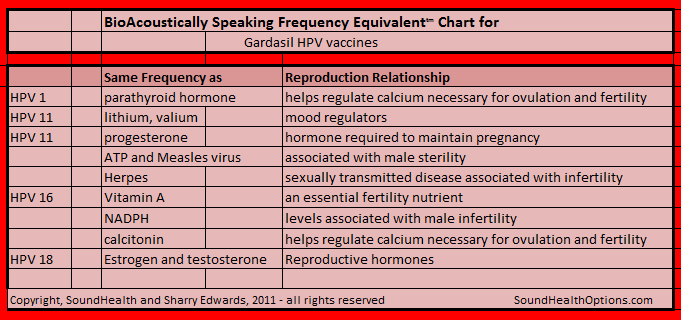 Four strains of HPV (Human papilloma virus), contained in the CDC recommended Gardasil vaccination database, are being pushed on the American population; HPV 1, 11(x2), 16 and 18.  Are these vaccines safe or do they pose a greater threat that has yet been exposed? This possibility was BioAcoustically explored and the information is compiled in the Frequency Equivalent™ chart below.The Center for Disease Control (CDC) has recently approved Gardasil for boys as young as 9 years old – stating that even though boys do not contract cervical warts they may be carriers. If this might be the case why not vaccine only those youngsters who have been identified as being at risk. The conclusion here is that all nine-year boys are sexually active.What could these people be thinking when they pass laws that support sexual activity with children as young as 9 years old?Maybe the truth about our health administration’s opinions is coming-out by way of their personal interests. Dr. Kimberly Quinlan Lindsey, a top official with the CDC, was arrested for bestiality and multiple counts of sexual molestation of a six year old. 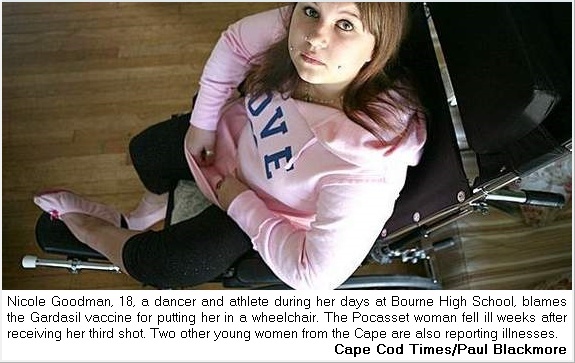 Why are drug companies pushing for laws that encourage children to go behind their parents backs to have these unproven Gardasil vaccines injected?Lisa Fayed, who described herself as a patient advocate during a nationally televised news interview, stated that if parents had a good relationship with their children, then parents should not be concerned about these students being forced to be injected with potentially lethal inoculations at school without parental notification.  Using this logic might the converse be true?  If drug companies, the makers of these vaccinations, had any trust in the safety and efficacy of their products, wouldn’t they want to keep parents informed of a child’s health choice that could have damaging consequences?In addition why are expensive I Pods and computers being offered to children as an incentive if they will agree to the shots?Fayed’s stated rationale is  that children smoke marijuana, receive birth control and receive abortions behind their parent’s backs so why should vaccinations be any different.  So Lisa Fayed is arguing that three wrongs make a right!Why not go a step further – since 9-12 year old children should have control over their own bodies – let’s just erase all of the laws that prevent sex with children; why don’t we let these children choose whether or not they want to go to school, let’s abandon all under age curfews, get rid of all laws that prohibit smoking, drinking alcohol, taking drugs, driving cars or operating over the road trucks by this age group.  Let’s also allow these California teenagers limitless bank accounts since they are so insightful and mature at such an early age.  This paragraph is written in extreme jest to show the absurdity of what the government and large pharmaceutical companies are attempting to perpetrate on a trusting and often uninformed public.Millions of dollars provided by the government for pro Gardasil campaigns is aimed at low income families.  The children from more affluent families would likely already have IPods; while the lower income pre-teens would certainly be tempted by the offer. Many pharmacies are also offering cash and coupons if a person will submit to the injections.A Quote from Dr. Diane Harper, lead researcher concerning Gardasil says that 70% of all HPV infections resolve themselves with a year, and within two years that percentage climbs to 90%.  Dr. Harper also states that Gardasil would do little to prevent cancer and she does not recommend Gardasil or Cervarix (a similar vaccine) to anyone younger than 15.  Additional statement by Harper in 2013 states that parents should be warned of the harmful effects of the Gardasil vaccinations.  She quotes so far that “15,037 girls have reported adverse side effects from Gardasil alone to the Vaccine Adverse Event Reporting System (V.A.E.R.S.), and this number only reflects parents who underwent the hurdles required for reporting adverse reactions. At the time of writing, 44 girls are officially known to have died from these vaccines. The reported side effects include Guillian Barré Syndrome (paralysis lasting for years, or permanently — sometimes eventually causing suffocation), lupus, seizures, blood clots, and brain inflammation. Parents are usually not made aware of these risks.”Since research does not support this campaign of Gardasil vaccinations, what else could be the motive to require such threatening measures?  The Gardasil movement in Texas brought some of the underlying motivation to the surface.  Governor Perry mandated Gardasil for the State of Texas but public outcry shut down the program.  Later it was discovered that Perry and his campaign received over $300,000 from the pharmaceutical companies that were in support of mandated, massive Gardasil crusades but there seems to be an even more sinister reason?Frequency medicine is making a comeback as part of our conventional medical protocols.  Gardasil components like any other medication is based on the influence of our compounds it contains.  An evaluation of Gardasil components revealed that frequency bio-markers contained within the four available vaccines may have been produced to influence fertility and reproduction.The “BioAcoustically Speaking” chart below shows that the push to inoculate every young person with Gardasil, a government paid-for campaign targeted at low income children, may be in hopes of causing population reduction.It may be that the second HPV11 is a control since it BioAcoustically has little to do with fertility and reproduction.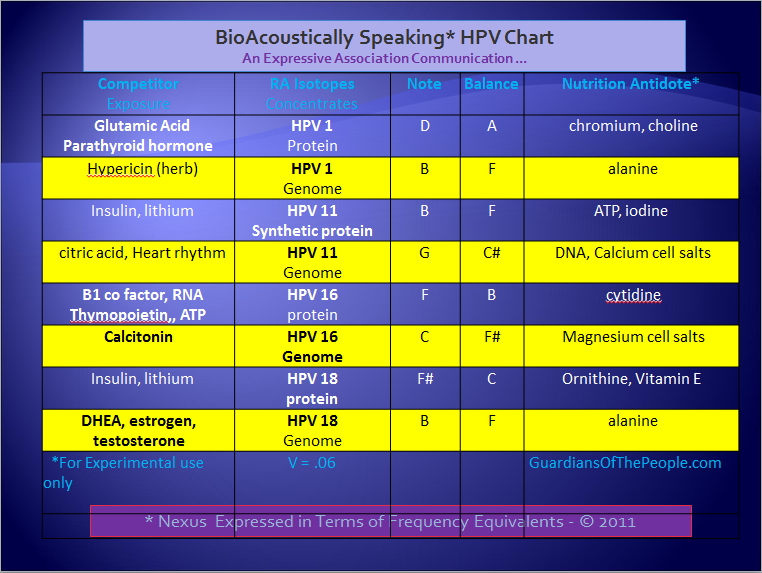 Links: http://video.foxnews.com/v/1164906002001/controversial-vaccine-bill http://www.activistpost.com/2011/09/3-girls-dead-others-hospitalized-after.html http://www.cbsnews.com/stories/2009/08/19/cbsnews_investigates/main5253431.shtmlhttp://www.naturalnews.com/032330_vaccines_iPod.htmlhttp://www.afullcup.com/forums/cvs-101/260374-flu-shot-100-coupon-book.htmlhttp://naturalsociety.com/advisory-panel-urges-cdc-to-push-gardasil-on-young-boys/http://articles.mercola.com/sites/articles/archive/2011/10/28/cdc-director-arrested-for-child-molestation--bestiality.aspx?e_cid=20111028_DNL_art_1http://www.newsy.com/videos/perry-s-papilloma-payoff/http://newsdeskinternational.wordpress.com/2013/07/29/1-2-mil-to-push-gardasil-among-poor-minority-girls/http://forwomenseyesonly.com/2013/07/05/lead-researcher-for-gardasil-vaccine-speaks-out/http://natural-fertility-info.com/are-you-getting-enough-calcium.htmlhttp://www.fertilityauthority.com/articles/fertility-test-checking-progesterone-levelshttp://www.clevelandclinic.org/reproductiveresearchcenter/presents/ASA-03-34.pdfhttp://fertility.amuchbetterway.com/vitamin-an-essential-fertility-vitamin/  vitamin A and fertilityFurther information:  SharryEdwards@gmail.com*SoundHealthOptions.comCan low Frequency Sound Presentation Dispel Flu-like Symptoms caused by the Deepwater Horizon Disaster?08/12/2014The Sound Health Research Institute decoded, tested and successfully used countervailing frequencies to quell the symptoms of Swine flu last fall.  Now the Institute has been asked to attempt to do the same for the toxins released during the   BP oil disaster.  This article summarizes their efforts toward that mission and includes frequencies that may have the potential to countervail oil and dispersant toxins.The frequencies and architectures found in the human voice can be used to identify the innate mathematical biomarkers that represent states of health and wellness. Intrinsic networks of biological signals, called biofrequencies, provide information and direction to produce and reproduce inherent form and function. Tapping into these self-healing biological pathways from brain to neuron to cell has long been a goal of scientific investigations as an approach to promote optimal health. Human BioAcoustics is such a system and was used for the purposes of this report. 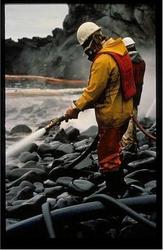 + Add an ImageThe inhabitants and clean-up crews within the vicinity of the BP oil disaster are reporting flu like symptoms including respiratory stress, headaches, nausea, skin rashes, burning eyes and irritated lungs. In the hope of providing practical, inexpensive solutions for the symptomatic people in the area, the following graph divulges, BioAcoustically derived, frequency-based antidotes that can be used individually or by broadcast. Using extrapolations from a previous project, these antidotes were designed to assuage the symptoms associated with exposure to Benzene – a carcinogen that is a natural constituent of crude oil and Corexit – a chemical being used to disperse layers of oil. The previous frequency-based experiment with swine flu used intermittent, ambient presentation of low-frequency sounds over a 24 hour period. Since the swine flu frequencies were published, a Compact Disc (CD) was created for experiment use by the public. People using the swine flu CD, reported the reversal of flu/cold/pneumonia-like symptoms; and the elimination of sinusitis and bronchial issues. Based on the encouraging outcomes from the swine flu CD a particular set of frequencies have been identified as the countervailing frequencies that are allied with the symptom causing proteins produced by the toxic substances being used in the Gulf oil spill clean-up efforts.  The frequencies are published for experimental purposes only. 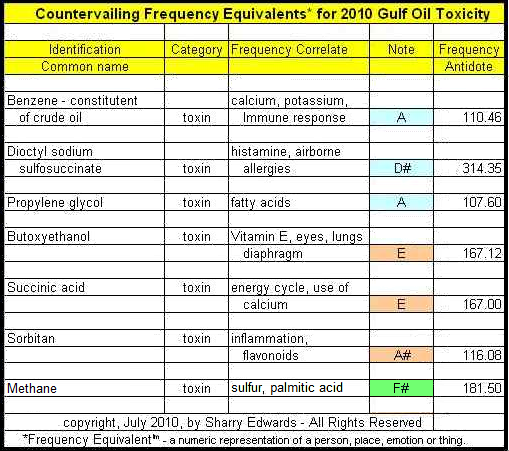 Suggestion: These frequencies have been prepared for use with “Rife-like” devices in mind. Do not use these frequencies with a BioAcoustic device. These frequencies need to be used in combination with the colored pairings. The chart color-groups each pair that need to be used together: (A, D#, A) and (E, E, A#); it doesn’t matter where F# comes into play as long as you play the grouped notes together. The frequencies can be used ambivalently, like music through the air; low-frequency amplification, barely audible, is optimal. We have not tested, nor do we recommend, direct skin conduction using these frequencies. Sound Health is committed to the continued study of addressing wellness through the use of BioAcoustic Vocal Profiling. If you are willing to share your findings or are interested in helping increase our efforts to reach the Gulf oil spill area public; please contact the BioAcoustic Research Institute located in . Sharry Edwards,™ the investigator conducting these studies states “If there is anything that can help, it should at least be given a chance. These people have few options, and we believe the public has the right to this information. When properly informed, people are intelligent enough to make decisions based on personal experience and observations.” The Sound Health Research Institute, a registered 501C(3) non profit, has provided these frequencies to the public in the hope that symptoms experienced from the Gulf oil spill toxins can be contained using inexpensive, non-invasive methods of self help. REFERENCES
http://www.epa.gov/oem/content/ncp/products/corex950.htm
http://www.mcclatchydc.com/2010/05/18/94415/bps-secrecy-keep-facts-on-gulf.html
http://www.truveo.com/kevin-costner%E2%80%99s-solution-to-oil-spill/id/20683665 Exploring the Potential to Provide a Novel, , Non-invasive Approach to the Pandemic Threat from Resistant and Mutating Pathogens via Low Frequency Sound PresentationAbstractIn an attempt to examine the incursion of resistant and mutating pathogens plaguing our world population, a pilot study was undertaken to explore the possibility that low frequency sound presentation could be used to influence pathogenic activity within the blood.Preliminary results suggest that the use of infra-sound can be used to “decloak” the bubble-like barrier used by invading pathogens to mask their presence within the body.  In addition, specific frequency sets seem to support the immune system in its attempts to identify and influence the activity of the body's killer cells thereby causing a decrease in patient symptoms.Although a controversial idea, it has been proposed that when an invading pathogen infiltrates an organism, the pathogen seeks to conceal its identity in order to escape detection by the immune system. It is postulated that when protein digestion is inefficient, invading pathogens can more easily capitalize on the situation by using protein debris to cloak themselves and therefore avoid discovery.During this small study (n=17) the presentation of ambient, low -frequency analog sound was shown to facilitate the degradation of the three-dimensional protective barrier employed by pathogens.  A filmed recording of the activity under the microscope showed the abatement of the attack on a T-cell after the protective barrier was degraded using low frequency analog sound presentation.  The behavior of the neutrophils (cells that support immune response) seemed to galvanize in a manner designed to defeat the invading pathogen.  The activity of the neutrophils was nil until the pathogen began to decloak; even though the separation between the two was minute.  As the breach of the ringed barrier was initiated, it seemed obvious that the neutrophils had not been aware of the attack on the nearby T-cell.  After the decloaking, the neutrophils continued to assemble around and upon the invading pathogen.Since the use of computerized vocal sampling was successfully used to identify resistant and mutating pathogens, and ambient sound presentation was successfully used in an attempt to support the body’s immune system, this novel technique has the potential to provide nearly instant frequency-based identification of invading and mutating pathogens and at the same e support the body in a non-invasive manner.   Digital vocal sampling would allow this technique to be accomplished from a distance via a computer using a mobile system.Using the data from this pilot study, it is anticipated that the information could be extrapolated to identify and eradicate bioterrorist-exploited pathogens such as anthrax, Avian flu, smallpox, salmonella, etc. but controlled studies would need to be undertaken to validate both detection and eradication of such dangerous and potentially lethal pathogens.             KeyWords: resistant pathogens, mutating pathogens, evading pathogens, dark field blood microscopy, Epstein Barr, Chlamydia pneumoniae, low frequency sound, infra sound, Vocal Profiling, Human BioAcoustics, BioAcoustic Biology, Avian Flu, pandemic, anthrax, smallpox, national security
Sharry Edwards, MEd, Director, Institute of BioAcoustic Biology, PO Box 267, Albany, Ohio  45710, USA, sharryedwards@starband.net; Terrence , MD, FACR, Oncologist; Carol Burgeron, RN, Dark field microscopy instructor.  Exploring the Potential to Provide a Novel, , Non-invasive and Nearly Instantaneous Approach to the Pandemic Threat from Resistant and Mutating Pathogens via Low Frequency Sound Presentation2000
Throughout history mankind has been plagued by pathogenic organisms which have been held responsible for a myriad of ailments. Through the advent of modern biochemical antibiotics, many of these diseases have been eradicated while many more have been created or have mutated to take their place.1  Our entire ecosystem has now become vulnerable to these resistant pathogens due to the fact that as these invaders move from host to host they mutate so that what worked against them today doesn't work tomorrow.2  Such pathogens as Epstein Barr and chronic fatigue have devastated the lives of many people while causing a range of reactions from asymptomatic to florid infections.  AIDS deaths in 2005 were estimated to be 2.8 million.3   The US Center for Disease Control (CDC) estimates that various strains of influenza kill approximately 36,000 people and account for over 200,000 hospitalizations each year.4 Many pathogens have become resistant and this has caused extreme concern for those responsible for public health.  A 1998 study by a Tufts University Medical School in Boston directed by Stuart Levy supported the notion that germs can genetically mutate into tougher super-strains.5  It was reported in an Associated Press article that “Germs can genetically mutate into tougher ‘super- strains’ if they are repeatedly exposed to, but not killed by, antibiotic drugs and antibacterial agents.”6  The article reported that public health officials have blamed the indiscriminate prescription of antibiotics by doctors for the spread of drug-resistant bacteria.  Federal figures show that the top six bacteria found in hospitals are resistant to at least one drug.7  Researchers at      () presented a paper in September, 2000 at the Infectious Disease Society of America.  Dr. Eli Perencevich, lead author of the study stated, “With more commercial soaps containing anti-bacterials, bacteria may become resistant to these soaps and the speed with which the resistance develops is likely related to the amount used by the public”.7    The latest government policy seems to be to warn against expected incursions but insist that they don't have the resources to keep up with the mutations.  What precautions should be taken by individuals?  How can the public be protected?  For the common person, these invaders have no face. Not in all cases does a person even know in what way he/she may have become exposed, from our food and water supplies to the atmosphere we share on an airplane. Causes can range from unsanitary conditions and habits to ignorance and laziness. Somees there isn't any outward sign before a strike occurs.  From a defense against terrorism perspective, such incursions are likely. What we do know is that our planet and our bodies are constantly challenged by the pathogens that are causing a plethora of diseases and syndromes. Hulda Clark states that cancer, one of the most feared of diseases, is caused by these pathogens.8  Heart disease and pulmonary embolism have been connected to Chlamydia pneumoniae. Jeffrey Bland, Ph.D. in his publication, Genetic Nutritioneering, co-authored with Sara Bernum, MA, Bland reported that the University of Utah School of Medicine, cardiology division, confirmed a strong correlation between heart disease and infection with Chlamydia pneumoniae.9 Chronic fatigue shows a strong connection to Epstein Barr. The list is long and growing.To add to the problem, these pathogens have been able to use the inefficiency of the body’s own processes to support invasion strategies. Many people believe, and this study supports, the premise that invading pathogens have the ability to create a protective camouflage, using the body’s own biochemical debris, so that the immune system will be deceived into accepting the invader pathogen as part of normal form and function.  

The results of this pilot project showed that the presentation of low frequency analog sound, in specific frequency sets, have been able, under microscopic observation, to dissolve the coating used by some pathogens to cloak and protect themselves from detection by the body's defense mechanisms. The technique was used successfully against Epstein Barr, a virus; Chlamydia pneumoniae, a bacteria; and Candida, a yeast. 
METHODOLOGY

In an attempt to verify the incursion of an invading pathogen and provide a possible self-evaluating solution, a pilot study was undertaken to explore the possibility that low frequency sound presentation could be used to influence pathogenic activity within the blood.

During the small study (N=17), pathogens perceived to be Epstein Barr, Chlamydia pneumoniae and yeast were identified in blood samples. Ambient low frequency sound was then presented directly to the blood samples. In each case the sound frequency had the ability to influence the body’s response to the invading pathogen. Subjects:  Blood samples were drawn from persons who had been medically identified as having either Epstein Barr or the Chlamydia pneumoniae pathogens present; and from associates and family members of these subjects.  In addition two vocal samples of 44 second duration were recorded.  In addition a standard lab test was done to confirm the presence or absence of both pathogens. The high cost of these tests prevented the lab examination of blood samples from every associate subjects.  Self-report summaries were used to further establish the presence of symptoms of Epstein Barr and Chlamydia pneumoniae.

Blood samples were prepared for viewing via a dark field-microscope. Specific pathogens were identified by dark-field expert, Carol Burgeron.  As a pathogen appeared on the video screen, an analog, low frequency, ambient sound was presented to the pathogen. A video was made of the blood sample activity as the process progressed.

As the low frequency sound formula set was presented, the ringed barrier of the pathogen began to vibrate and break-away from the T-cell. Video samples at 2, 5, and 8 minutes show that as the ringed barrier deteriorated, the nearby neutrophils that, to this point, were inactive began to move to intercept the pathogen. 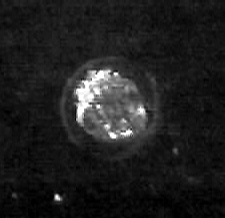 #1 – Two minutes after low frequency analog sound presentation.  The ringed protein barrier (arrow) is noticeable as is the lack of neutrophils (white areas) within the sample. 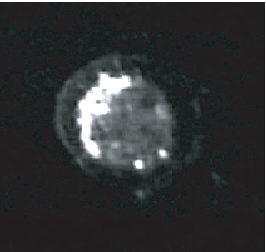 #2 – Five minutes after low frequency analog sound presentation.  Notice that the ringed protein barrier has starting to dissipate and the sample is beginning to brighten as the neutraphils invade the pathogen.  Note the increase in the white area indicating an increase in neutrophils.
#3 – Eight minutes after low frequency analog sound presentation.  Notice the breaking away of the ringed protective barrier as the neutrophils galvanize on and around the T-cell.  Within fifteen minutes, the pathogen was no longer discernable.  Note the increase in Neutrophil activity.


It was found during this study that each pathogen required the use of a specific frequency to facilitate the breaking-away of the cloaking barrier.  This frequency was then determined to be the Frequency Equivalent(tm)  of that particular pathogen.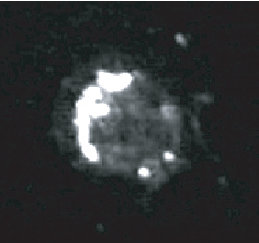 A total of 31 vocal prints were evaluated. Of these prints, 17 exhibited the Frequency Equivalents for Epstein Barr, Chlamydia pneumoniae or yeast.

Experimenters:  Sharry Edwards, M.Ed., Director, ; Carol Burgeron, RN, Dark field microscopy instructor; Terrence , MD, FACR, oncologist; Karen Almashy, Medical Assistant, Phlebotomist.  All experimenters were trained in a specific low frequency analog presentation technique: Human BioAcoustic Vocal Profiling.

Results

A filmed recording of the activity under the microscope showed that as the cloaking bubble of the pathogen was dissolved, the neutrophils were activated. The activity of the neutrophils was nil until the pathogen was decloaked even though the two were separated by minute distances. As the decloaking transpired, it seemed obvious that the neutrophils were not aware of the invader pathogen until the ringed protein debris barrier had begun to dissolve. After the decloaking, the neutrophils immediately and completely consumed the pathogen.

In the beginning of the study, frequencies identified in Hulda Clark's publication, Cure For All Disease, were used but it was found that mutations had occurred making the frequencies published by Clark unusable for the purposes of this particular study.  New, exacting Frequency Equivalents for each pathogen were determined by the frequency format that was required to decloak the original pathogen.Although this was only a pilot study, a review of the study shows promise regarding the eradication of resistant and invading pathogens using low frequency analog sound presentation. Below is a listing of the findings involving Epstein Barr, Chlamydia pneumoniae and yeast.  Specific frequencies are not listed here to prevent inappropriate use of these frequencies. Musical notes, which provide approximations, as identified by the even tempered scale, have been substituted.Specific Pathogen Findings: Epstein Barr, Chlamydia pneumoniae, Yeast

Epstein Barr
-listed in  as being a frequency relating to the musical note of C# -was found to actually range from sharp C# to flat D-When the pathogen numbers were high there was an active infection plus symptoms (the symptoms varied in intensity- the most common being fatigue-When the Reciprocal was high, antibodies were present in the blood tests-When detoxing Epstein Barr - ears and throat infections, pain and sensitivity in those areas was noticed -Reports show that Epstein Barr pathogens tend to aggregate in the head lymphatic and neck area-Epstein Barr is a virus


Chlamydia pneumoniae-not listed in -not the sexually transmitted variety - this strain is airborne-frequency correlation = a sharp C# -also involves the note of A - which has been associated with blood clotting co-factors and enzyme activity-Chlamydia pneumoniae attacks the lungs and pulmonary; heart and circulatory systems - symptoms include: labored breathing, dizziness and passing out, accelerated heart rate, high blood pressure, confused thinking, loss of short term memory-For active cases, a narrow range of C# was present in each chart-Notes of flat A and sharp A# were involved-for those with high protease, symptoms did not appear to be as severe-for those with blood type O, symptoms were short and less severe-When the Base was high, an active infection was present-When the Reciprocal was high, antibodies were being produced as verified by blood tests-there is a presumption that the Chlamydia induced a protective clot-like cloak to prevent detection-a protective coating cloaked the entire pathogen from the neutrophils-eating fatty foods or heavy meals exacerbated the labored breathing more than would be normally expected-depending on how much fatty food or how large the meal, symptoms would dissipate within 1/2 hour to 4 hours-protease and serraptase helped to dissipate the symptoms -those with poor protein digestion, as shown through dark field microscopy, were most vulnerable-TRMA (brand name) from Thera-zyme has a particularly high dose of protease. It proved effective in reducing symptoms-chest x-rays do not show the clots that the dark field procedure identified as being present-clotting studies did not indicate any abnormalities in the blood clotting co-factors[The literature suggests that a pulmonary arteriogram or a spiral CT of the lung be ordered to verify the presence of these small clots that were associated with Chlamydia.]-one infected and particularly vulnerable client exhibited small pinch-like bruises (Petechiae) -one client, before he arrived at our Clinic, reported that he had been given a pacemaker to stop the accelerated heart rate however the labored breathing symptoms were still present after the placement of the pacemaker-one client was told that he needed heart surgery to clear blocked arteries - after testing it was discovered that this was not the case-one client was told that absolutely nothing was wrong - it was simply stress Four persons in the study ended up in the hospital - not one hospital discovered Chlamydia pneumoniae or that a pathogen was the cause of the symptoms-reactivation of the infection is possible-incubation - 10-14 days-Doxycyline is reported to kill this strain of Chlamydia pneumoniae -giving the Frequency Equivalent for Doxycyline produced effects as if the medication had been given even though the subject had never taken this medication previously
Yeast

-species present identified as Candida-frequency used as identified by -immediate reaction by body immune response-yeast in the sample was efficiently scavenged and consumed-presence of yeast confirmed by self report-this entire process was so quick that it appeared to be uneventful. No secondary trials were required.-the elimination of yeast was not a primary focus of the studyDISCUSSIONWhy does Frequency Work to Dissolve Ringed Protein Barriers used by resistant pathogens to cloak themselves?Light, sound, aroma, emotion, vibration, music, nerve impluses and brain waves can all be measured using frequency.  Everything, at its most common denominator, is frequency.  In reality there are no solids. We exist in a universe that consists entirely of energy. Einstein proved this. Frequency defines it.How does the body know what to do with all of these frequencies?  The body hears frequency.  The ears change that sensory input into biochemical impulses and sends the information to the brain.  The eyes receive frequencies of light, change those impulses into biochemical energy and sends that information to the brain.  Each sensory organ collects information as frequency input and changes that input into biochemical impulses and sends that information to the brain.  The brain, in turn, digitizes the information and redistributes it to systems and functions of the body so that the body can maintain homeostasis.  How does the brain know how/where to route incoming signals?  Answer:  By the ranges of frequencies involved.  BioAcoustically speaking frequencies are generally interpreted as follows:01-02 cycles per second 	= 	the brain interprets this as biomagnetic input02-04 cycles per second 	=  	bioelectrical input01-04 cycles per second 	=  	together = genetic frequencies04-08 cycles per second 	=  	biochemical/nutritional08-16 cycles per second 	=  	structural (muscular/skeletal)16-32 cycles per second 	= 	neurophysicalEach frequency, or frequency set, has specific functions, both structurally and functionally, within the body.  Each frequency set does its own work and can share frequencies from its set with other biological systems.  This has been known to occur but until very recently the mechanism by which it occurred was not defined.Just as there is a system of chemical pathways, referred to as biochemical cascades within the body, so too is there a system of frequency pathways called Mathways™.  This system is being referred to as Sonistry™ - a system of sound frequency relationships within the body.The body in its infinite wisdom has a perfect feedback mechanism that makes it possible for the body to diagnose, prescribe and provide a set of supporting frequency formulations designed to promote self healing.  This system, the voice to provide sound and the ear to perceive sound, is an intrinsic diagnostic tool that can provide predictive, preventive, curative and reliable options for SELF HEALTH.  No other system in the body is a feedback loop used in such a conspicious fashion.  This system is operating even when we are comatose.  We can only predict that it ceases when our life force ceases.  Our ears transmit a stabilizing sound, an oto-acoustic emission, that provides a flow of frequencies to the body.  This ability is just now being considered as a viable complement to modern medicine but references from ancient civilizations reveal that sound was at one e a primary modaility used to balance and maintain health. Tibetans have known the positive vibrational affects of bells and chanting.  Chi, the traditional Chinese medicine, recognizes that the body is based on energy and balance. The principles of sound based therapies originate with the concept that the brain perceives and generates impulse patterns that can be measured as brain-wave frequencies which, in turn, are delivered to the body by way of nerve pathways. The theory incorporates the assumption that these frequency impulses serve as directives that sustain structural integrity and emotional equilibrium. When these patterns are disrupted, the body seeks to reveal the imbalance by manifesting symptoms that could be interpreted as symptoms of disease and stress. Inquiries by modern as well as ancient researchers have attempted to develop a screening procedure that would accurately delineate the frequency measurements of the body.Today it seems that these ancient wisdoms are being revisited as conventional medicine, with its previous reliance upon the scientific method, begins to pay attention to the potential of frequency to nourish and support the body's capacity to self-heal.  When the frequencies of the body become unbalanced that disorder is expressed through the voice and is manifested as disease or stress at the structural and biochemical levels of the body.A short sample of the voice - less than a minute - can be assessed using a system that analyzes an individual's frequency status.  Those frequencies, in specific combinations, can then, be used to support normal form and function.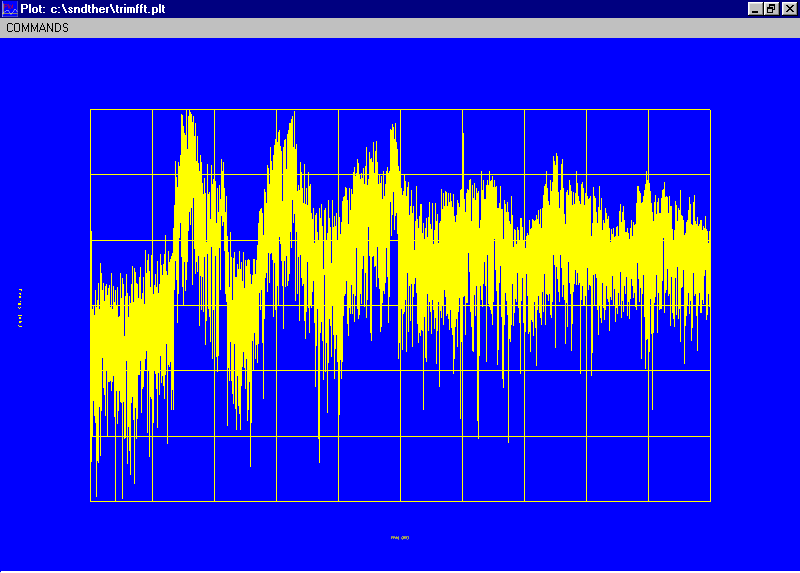 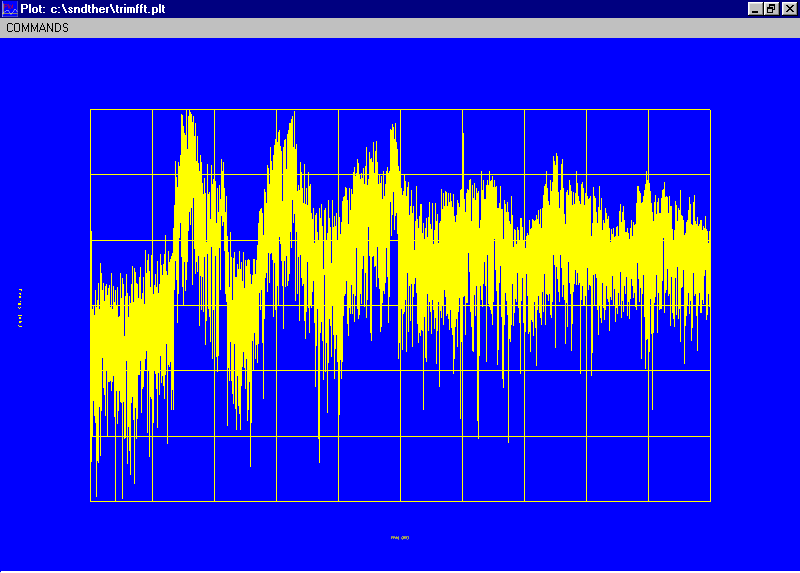 Vocal sample showing numeric ranges used to determine frequency status.  The yellow portion of the graph represents an FFT of vocal frequencies.Vocal Profiling identifies the stressed frequencies of the voice, Sonostats™, which in turn can be used as a tool to identify and interpret the dynamic, complicated frequency interactions within the body.  The technique has provided insight into the possibility that the frequencies contained in the vocal patterns present a holographic representation of the human body.  Pathogen architectures appear in the vocal print as arched formations as seen below.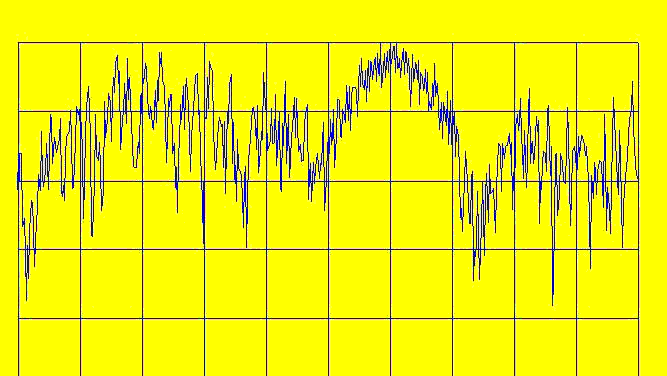 Pathogen architecture as viewed using FFT of vocal frequenciesIn the case of Human BioAcoustic Vocal Profiling the modality is based on the concept that vocal sounds are made possible by the oscillations of the vocal cords located in the larynx (voice box).  The muscles of the larynx are innervated by braches of the laryngeal nerve, which is a branch of the vagus nerve.  Through the entrainment of the vocal cords with the vagus nerve, a direct message pathway from the vocal cords and the brain seems apparent.  The frequencies of the voice, therefore, can be seen as representations of the parasympathetic nervous system.  Together the sympathetic and parasympathetic nerve branches monitor and manage body functions.These models of thought from ingenious minds down through the ages, show that both science and philosophy have attempted to correlate the relationships between music and health, music and emotion, mathematics and music and ultimately mathematics and health.  The Human BioAcoustic Computational Model of Biology is built upon this theoretical base.Many well-funded projects manned by conventional scientists are working furiously to combat the issue of resistant and mutating pathogens. Those in alternative health fields are also sharing in the responsibility of this issue. Studies using BioAcoustic Vocal Profiling and low frequency analog sound presentation have shown the ability to ameliorate a wide variety of structural and biochemical events. It was a logical next step to propose the use of such techniques to influence the activity of a pathogen. The emerging “Mathematical Matrix” of Biology being assembled from Human BioAcoustic research data has the potential to allow Vocal Profiling to be used to predict health issues; from the very first cries of a newborn through the frequency foundations of disease and aging.Sound Presentation provides the management phase through brain wave entrainment using low-frequency, ambient sound to integrate brain frequency with heart rhythms.RESULTS

For those in the study, voice spectral analysis was able to identify persons who had been infected, those who had created antibodies to Chlamydia pneumoniae and those who were on their way to being free of the active infection. 

Voice spectral analysis showed promise to become an inexpensive and effective method to determine which pathogens were present and which antibodies were being manufactured by the body.

Improving protein digestion and the immune system response is a major step in eliminating the materials available for cloaking. Using frequency to decloak invading and resistant pathogens is a first line of defense after infection.

It is important to note that analog, as opposed to digital, sound presentation was used based on the research of Robert Becker, MD.10
 
The potential to detect Anthrax and other, bioterrorist engineered pathogens through individualized, computerized vocal prints may be as close at hand.

There would be no need to wait until exposure to Anthrax or other bioterrorist threats have been discovered. For instance a vocal print could quickly determine if the Frequency Equivalents of the Anthrax bacteria exists as part of your energy pattern, your current vulnerability and if a person had been exposed.

Terrence , MD has been an integral part of the BioAcoustics research team. On the current limitations of bioterrorist pathogens and their conventional treatment, he comments:

Our current approach to dealing with these pathogens has many pitfalls and limitations, since there's always a 'downside' which is ignored. Take a large population of persons exposed to anthrax and give them a cytotoxic antibiotic such as Cipro. While effective against Anthrax, it also can rearrange, destroy and alter the normal bacterial flora in the gut and disrupt the inherent immune defense capabilities. The body has it's own ecology and symbiotic relationships in the GI tract, the aerodigestive tract (nose, mouth, throat, airways, lungs) and also the skin. Under antibiotic influence, normal bacteria are also killed. The net result is a changed population of resident bacteria, and the potential for genetic mutations of pathogens which render antibiotics ineffective. This scenario has been seen in hospital systems... what are called nosocomial infections, where antibiotic resistant strains are often discovered. For example, MRSA (methicillin resistant Staph Aureus) is common in hospitalized patients, and requires aggresive, often more toxic antibiotics to be used. The concept of 'prophylactically' treating large groups of patients in a relative locale could have similar consequences; moreover, the issue of re-establishing the normal bacterial flora (such as with Probiotics, etc.) hasn't been well addressed... but key to regaining normal function... it's an enormous dilemma.

Fortunately, BioAcoustics can obviate much of this problem, and I offer this as a more selective way to identify, and even eradicate pathogens in comparison to conventional drugs, even at the risk of incensing pharmaceutical companies.

Using BioAcoustics, both existing and mutated pathogens can be identified within minutes. Other debilitating diseases such as chronic fatigue, fibromyalgia, influenza and even AIDS can be identified. Expanding beyond the individual, work is underway to test animals and environments.
 
Not only can the Frequency Equivalents of these pathogens be identified but low frequency analog sound can be used to sulate the body to eliminate these pathogens. Preliminary testing shows that low frequency analog sound, in specific formulations, may affect mold in non-human hosts. This would mean that humans, animals, plants and associated local environmental terrains could be effectively rid of these threats using low frequency analog sounds. A computerized collection program would be able to map potential pockets of invading pathogens before an outbreak occurred.

Our body functions as a compilation of frequencies and frequency relationships. The brain functions through the use of brain waves, which are measurable as frequency. The heart emits frequency to keep the heart beating in rhythm. Nerve transmission is accomplished through the use of frequency pathways. Organs, nerves, tissue and bone are themselves made up of substances, which are, at their base, energy--measurable in cycles per second. The body is alive with frequencies that interact in cooperative resonance, in harmony. For, as Einstein proved, energy and matter are interchangeable.

These tenets can be applied to various health, wellness and dis-ease states, and given the world situation, lethal pathogens and even biochemical warfare threats.The advantage of low frequency analog sound presentation to combat pathogens has the potential to treat the entire body simultaneously at a cellular level.  String Theory proposes that all matter is made of infinitesimally small strings but no one seems to know what “magic event” causes the formation of specific DNA matter.  If String Theory is a reality, the idea behind BioAcoustic Biology is the basis for controlling DNA.  Sonistry may well be the RNA of String theory.This study is ongoing and will continue, as funding becomes available, as a means to provide immediate and effective measures to combat mutated pathogenic strains of bacteria, virus and yeast. Top

References

1 Mitchell L. Cohen, Nature Volume 406, (2000), “Changing patterns of infectious disease”, Number 6797, Page 762-767.

2 Christopher Walsh, Nature Volume 406, (2000), “Molecular Mechanisms that confer antibacterial drug resistance”, Number 6797, Page 775-781.3. [http://www.avert.org/worldstats.htm]  4. [http://www.cdc.gov/flu/keyfacts.htm] 5 Erik C. B[ouml]ttger; Burkhard Springer; Michel Pletschette; Peter Sander, Nature Medicine Volume 4, (1998) Number12, Page 1243-1344.6.  “Antibacterials Cleaners May Mutate Bacteria”, Associated Press, .  Dispatch, .7.  “Antibacterial Soap Might Let Bad Germs Grow”, Associated Press, Sunday, September 10th. 2000. Section A, Page 11. The  Messenger, 

8.  Hulda Regehr Clark, The Cure For All Cancers. ProMotion Publishing. , 1993. and Hulda Regehr Clark, The Cure For All Diseases. ProMotion Publishing. , 1995. 9 Jeffrey A. Bland, Genetic Nutritioneering, Keats Publishing, , 1998. (pp 142-144):10.  Robert O. Becker, Cross Currents, Pages 62-63, 65. Jeremy P. Tarcher, Inc., , CA. 1990.Never Before Released Information Revealed about the CoronavirusJune 7, 20210Evidence shows there is a countervailing option to this Virus that is being ignored but may help the populace if revealed.According to the media and world governments, a China-based pandemic is upon us: the Coronavirus plague. The internet, Newspapers and TV commentators have reported that millions will die. Using such scare tactics without providing any ameliorating tools or solutions is unethical, in my opinion. Positing that only the government can save the people is tantamount to tyranny. If there is a way to combat such a scourge, it ought to be made public.Such is the topic of this article, that l hope will reach the World Health Organization and be used under the Unproven Intervention consensus.Link: https://www.who.int/mediacentre/news/statements/2014/ebola-ethical-review-summary/en/ In the particular circumstances of this outbreak, and provided certain conditions are met, the panel  reached consensus that it is ethical to offer unproven interventions with as yet unknown efficacy and  adverse effects, as potential treatment or prevention.BACKGROUND: In 1996, Nexus Magazine published a paper from the Institute of BioAcoustic Biology & Sound Health reporting the outcomes of a project they conducted substantiating that frequency-based  antidotes could combat resistant pathogens. If the process worked, it was speculated, SUPERBUGS could not remain a threat.The article concluded: A variety of disease-causing pathogens and health problems can be identified and cancelled-out by the input of complementary frequencies and harmonics. See Exhibit 1.In that article, titled Decloaking Resistant Pathogens, it was described that dark field microscopy of the blood was used to show that sound frequencies could break-away the “cloak” that pathogens use to actually “go stealth” within the body. The low frequency sounds that were presented to the blood specimen did not kill the pathogens but rather removed the self-created protein barriers that had been created by the invading pathogen. This  allowed the body’s own “killer cells” to respond to the assault. The Nexus article included screenshots from the video of the actual decloaking and the body’s attack of the pathogens. See Exhibit 2. Article Links: http://cruinthe.tripod.com/nexus/articles/decloakingpathogens.html and  https://www.bibliotecapleyades.net/salud/esp_salud03.htmOver the years, Sound Health used the same protocols to provide countervailing frequencies to the public for flu related issues. Listings of frequency-based antidotes for many flu varieties, fevers, antibiotic resistant pneumonias, Epstein Barr, additional invading threats… were provided for public use.  See Exhibit 3.A few years ago, BioAcoustic personnel noticed a change in the mathematical patterns of the recommended flu vaccines that we had created. The numbers were too perfect. They did not match nature’s germs and pathogens matrixes that had been previously created. The genes and protein antidotes were in conflict with each other and it was concluded that these frequency combinations were man-made. Nature-made pathogens have antidotes that are not harmonic. These current Coronavirus frequency antidotes show to be numerically harmonic, indicating probable human interference in their creation. The virus’ BioAcoustic math pattern competes with the actual math correlates that have been targeted by conventional medicine to be a part of the healing process for this type of pathogen.The Institute for BioAcoustic Biology has not tested anyone reported to be infected with the Coronavirus. The following information concerning the frequencies associated with the present threat is being reported based on extrapolation of previous data.The Frequency Equivalents*™ for the Coronavirus overwhelmingly corresponds to the body’s use of many aspects and variability’s of Glutathione, second only to Quercitrin. Both show strong relationships with the immune system. The information below is for information purposes but shows definitive negative outcomes if not available to the body. See specific info on both below:Sources: ONLINEGlutathione (GSH), an amino acid, is an antioxidant in plants, animals, fungi, and some  bacteria and archaea. Glutathione is capable of preventing damage to important cellular  components caused by reactive oxygen species such as free radicals, peroxides, lipid  peroxides, and heavy metals.Glutathione is involved in the detoxification of both xenobiotic and endogenous compounds. It  facilitates excretion from cells (Hg), facilitates excretion from body (POPs, Hg) and directly  neutralizes (POPs, many oxidative chemicals).https://www.cambridge.org/core/journals/proceedings-of-the-nutrition-society/article/glutathione and-immune-function/39488A395CB25E88283204A938A4CBD9The immune system works best if the lymphoid cells have a delicately balanced intermediate level of  glutathione. Even moderate changes in the intracellular glutathione level have profound effects on  lymphocyte functions. Certain functions, such as the DNA synthetic response, are exquisitely sensitive to  reactive oxygen intermediates and, therefore, are favored by high levels of the antioxidant glutathione.  Certain signal pathways, in contrast, are enhanced by oxidative conditions and favored by low  intracellular glutathione levels. The available evidence suggests that the lymphocytes from healthy human  subjects have, on average, an optimal glutathione level. There is no indication that immunological  functions such as resistance to infection or the response to vaccination may be enhanced in healthy  human subjects by administration of glutathione or its precursor amino acid cysteine. However,  immunological functions in diseases that are associated with a cysteine and glutathione deficiency may  be significantly enhanced and potentially restored by cysteine supplementation. This factor has been  studied most extensively in the case of human immunodeficiency virus (HIV)-infected patients who were  found to experience, on average, a massive loss of S equivalent to a net loss of approximately 4 g  cysteine/d. Two randomized placebo-controlled trials have shown that treatment of HIV-infected patients  with N-acetyl-cysteine caused in both cases a significant increase in all immunological functions under  test, including an almost complete restoration of natural killer cell activity. It remains to be tested whether  cysteine supplementation may be useful also in other diseases and conditions that are associated with a  low mean plasma cysteine level and impaired immunological functions.https://www.ncbi.nlm.nih.gov/pmc/articles/PMC3628138/Recent evidence shows that subjects diagnosed with an autism spectrum disorder (ASD) have  significantly lower levels of glutathione than typically developing children. The purpose of this study was  to examine the use of two commonly used glutathione supplements in subjects diagnosed with an ASD  to determine their efficacy in increasing blood glutathione levels in subjects.There are a handful of foods that naturally contain glutathione, including asparagus, avocado,  cabbage, Brussels sprouts, spinach, broccoli, garlic, chives, tomatoes, cucumber, almonds, and  walnuts. However, a variety of factors can affect the levels of this vital nutrient, including storage  and cooking.Biochemical function from WikipediaGlutathione exists in reduced (GSH) and oxidized (GSSG) states. The ratio of reduced glutathione to  oxidized glutathione within cells is a measure of cellular oxidative stress.[9][10] In healthy cells and  tissue, more than 90% of the total glutathione pool is in the reduced form (GSH), with the remainder  in the disulfide form (GSSG). An increased GSSG-to-GSH ratio is indicative of oxidative stress.In the reduced state, the thiol group of cysteinyl residue is a source of one reducing  equivalent. Glutathione disulfide (GSSG) is thereby generated. The oxidized state is converted to the  reduced state by NADPH. This conversion is catalyzed by glutathione reductase:NADPH + GSSG + H2O → 2 GSH + NADP+ + OH–The immune system works best if the lymphoid cells have a delicately balanced intermediate level of  glutathione. https://www.ncbi.nlm.nih.gov/pubmed/11115795With Quercetin being a powerful flavonoid, there are a wide range of health benefits, including  its ability to reduce inflammation, eliminate pain, protect against cardiovascular diseases, act as  an anti-cancer, boost the immune system, reduce histamines, and decrease irritation of the skin.Research suggests that adding quercetin to the diet may help to relieve allergy symptoms.  Research reports that quercetin can have anti-allergic and antihistamine properties. Quercetin is naturally present in many foods and herbs, including apples. Oct 8, 2018Quercetin is the most abundant flavonoid in the diet. It’s estimated that the average person  consumes 10–100 mg of it daily through various food sources. Foods that commonly  contain quercetin include onions, apples, grapes, berries, broccoli, citrus fruits, cherries, tea,  and capers. Jun 27, 2019—The Flavonoid Quercetin Inhibits Proinflammatory Cytokine (Tumor Necrosis Factor  Alpha) Gene Expression in Normal Peripheral Blood Mononuclear Cells via Modulation of  the NF-κβ SystemThe flavonoids comprise a large class of low-molecular-weight plant metabolites  ubiquitously distributed in food plants. These dietary antioxidants exert significant antitumor,  antiallergic, and anti-inflammatory effects. The molecular mechanisms of their biological  effects remain to be clearly understood. We investigated the anti-inflammatory potentials of  a safe, common dietary flavonoid component, quercetin, for its ability to modulate the  production and gene expression of the proinflammatory cytokine tumor necrosis factor  alpha (TNF-α) by human peripheral blood mononuclear cells (PBMC). Our results showed  that quercetin significantly inhibited TNF-α production and gene expression in a dose dependent manner. Our results provide direct evidence of the anti-inflammatory effects of  quercetin by PBMC, which are mediated by the inhibition of the proinflammatory cytokine  TNF-α via modulation of NF-κβ1 and Iκβ. American Society for Microbiology https://cvi.asm.org/content/13/3/319.abstractThese two immune supporting nutrients can be found in common foods and at your local health food store. The many deviations of nutritional glutathione support might point to the need for Reduced Glutathione. Coronavirus seems to be presenting these Superbugs as well as suppressing the immune system concurrently.Additional Frequency Equivalents Associated with the Coronavirus Include:Inhibitor of T-cell ActivationOvulation RegulationCarbon monoxideSeveral 9/11 ToxinsPituitary Gene and Stem CellsHemolysis Gene DeficiancyA Component of Fuel ProductsMitochondrial Enzymes, ATP, CarbonDisulfideIron RegulationNegalaseArachidonic AcidEye ProteinsCholesterol MetabolismSeveral Vertebrae, C-4 and S-4HistamineCholineStress Response GeneIt has been reported on a recent podcast that this virus is actually pneumonic plague.  The BioAcoustic Frequencies don’t match with pneumonic but are closely associated with Influenza B. See Exhibit 3 for pneumonic informationOther on line suggestions: Enhancing the PH of the body using sodium bicarbonate, magnesium chloride, selenium and iodine all of which can be applied at high dosages to head viruses off at the pass before they take hold and choke a person to death. All of these medicines can be administered at home safely and legally and one does not need a prescription because they are nutritional in nature, not pharmaceutical.EpilogueBioAcoustic Biology uses a three-prong approach to pathogen invasion.  Identification, Formulation and Sound Presentation. This author wishes to provide a public online Sound Health WorkStation for people who want to  evaluate themselves for the nutrients mathematically associated with the  coronavirus – SoundHealthPortal.com – CAMPAIGNS – available Jan 29,  2020.The opportunity is offered to the public free of charge and will provide a  computerized report as to each individual’s Corona Conflicts based on the  Institute’s decades of inquiry.We previously posted our findings in terms of Rife Frequencies but there is  much more to the story. Rife devices usually provide one frequency channel  to the listener and the sounds are usually within vocal range.We use a multi-channeled device, a programmable Square 2 ToneBox, which delivers two frequencies simultaneously designed to entrain the brain to  deliver the sounds to the appropriate body system. Think of your brain as your central processing unit that sends and receives  signals for all parts of the body. We strive to provide frequencies that support  normal form & function. The data is overwhelmingly supportive of the idea that  the voice is a holographic representation of all that you are. We have simply  provided the clues as to what each frequency represents.More people have Rife devices; hence we provided Rife-like formulations for  public display. But BioAcoustic sound presentation takes into consideration  many different formulations depending what system and what issues are being addressed for a client.In 2004, the institute published this tenet: People with similar diseases, maladies, syndromes, traumas… have similar, if not identical vocal anomalies.Since then many prestigious organizations, like MIT and the Mayo Clinic are now using vocal anomalies in search of a basis for frequency-based medicine.Estimates now are that the field is worth many billions and a considerable  boon to SELF-HEALTH. Each frequency that is found to be anomalous (out-of-coherence) with the rest  of the body’s math can be used to support health & wellness. The Institute does not have all of the answers but we have enough to know that Math as  Medicine is an upcoming reality.Exhibit 1 – Two lab reports showing a significant decrease in the viral load of an AIDS patient over 30 days  of BioAcoustic Sound Presentation.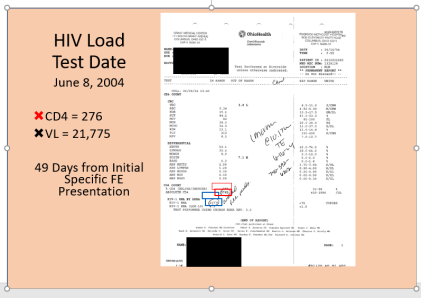 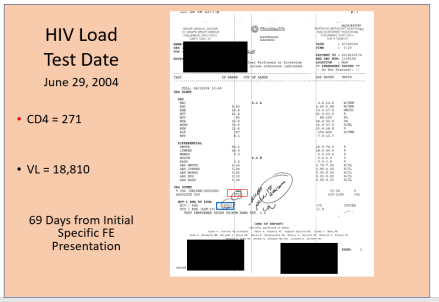 Exhibit 2 – As the low frequency sound formula set was presented, the ringed barrier of the  pathogen began to vibrate and break-away from the T-cell. Video samples at 2, 5, and 8  minutes show that as the ringed barrier deteriorated, the nearby neutrophils that, to this  point, were inactive began to move to intercept the pathogen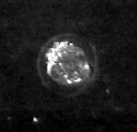 #1 – Two minutes after a low frequency analog sound presentation.  The ringed protein barrier (arrow) is noticeable as is the lack of neutrophils (white areas) within the sample. 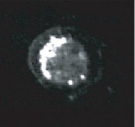 #2 – Five minutes after a low frequency analog sound presentation.  Notice that the ringed protein barrier has starting to dissipate and the sample is beginning to brighten as the neutrophils invade the pathogen. Note the increase in the white area indicating an increase in neutrophils.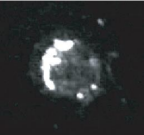 #3 – Eight minutes after low frequency analog sound presentation. Notice the breaking away of the ringed protective barrier as the neutrophils galvanize on and around the T-cell. Within fifteen minutes, the pathogen was no longer discernible. Note the increase in Neutrophil activity.It was found during this study that each pathogen required the use of a specific frequency to facilitate the breaking-away of the cloaking barrier. This frequency was  then determined to be the Frequency Equivalent(tm) • of that particular pathogen.Exhibit 3 – Flu and pathogenic frequencies to be used with Rife devices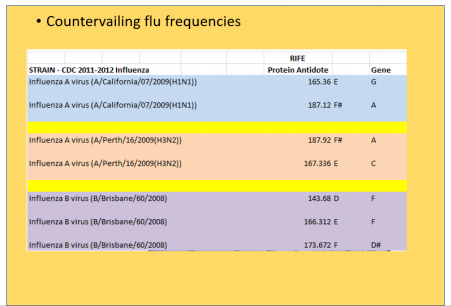 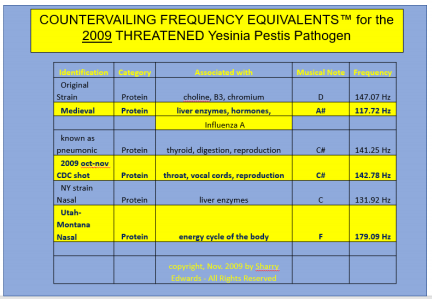 •BioAcoustic term of use: A Frequency Equivalent is a numeric representation of a person,  place, thing or emotion. BioAcoustic FE’s have been determined for nutrients, biochemicals,  genomes, proteins, toxins, medications, pathogens, emotions, hormones, etc. A term coined and  used by the field of BioAcoustic Biology.References:The doctors at a Wuhan hospital told BBC News that there had been “an alarming rate of spread” of the  deadly novel coronavirus, or 2019-nCoV, over the past two weeks in the city.Wuhan bio labs – Bio warfare Being Used against China –https://mail.google.com/mail/u/0/?tab=rm&ogbl#inbox/WhctKJVjTlbhlhMKSCBrQ KfBnDLwtrzFDZVFvJhhjzqdbqZVVfLgRrmMJLqNkSTSXZmcClvhttps://drsircus.com/general/treatment-recommendations-for-new-virus-that-is-shutting-down-entire cities/https://www.zerohedge.com/geopolitical/third-us-coronavirus-case-confirmed-orange-countyhttps://cvi.asm.org/content/13/3/319.abstracthttps://nexusmagazine.com/product/decloaking-pathogens-with-low-frequency sound/?v=7516fd43adaahttps://www.bibliotecapleyades.net/salud/esp_salud03.htmhttps://coremedscience.com/blogs/wellness/glutathione-the-master-antioxidant-1https://dagorettinews.com/vocal-biomarker-market-business-opportunities-current-trends-and industry-analysis-by-2018-to-2027/Tags: #thetruth, #Covid19, #coronaconflicts, #bioacoustics, #coronacorner, #holistic, #vaccine, #holistichealth, #coronavirus, #newinformation, #soundhealth, #wuhanlab, #healthandwellnessShare this postCrop Circle Architecture may Provide Anti-Viral Information Against International Pandemic?June 7, 202102020, Jeff Rense & Frank Joseph, presented a revolutionary show – Did ET Crop Circles Just Cure Coronavirus?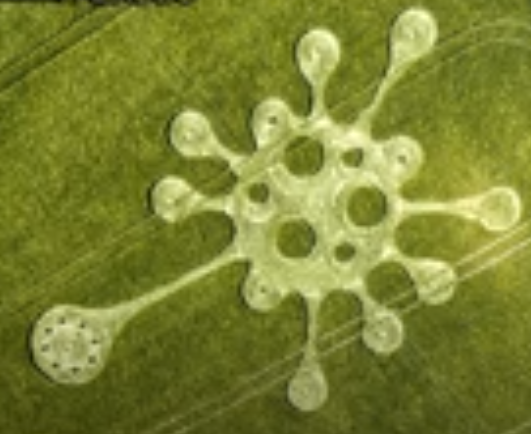 Aug 19, 2020  Frank Joseph, author, joined Jeff Rense, talk show host, to discuss a recent 200 foot wide crop circle found in England that they believe emulates the architecture of the coronavirus.  The crop circle shows one enlarged portion of the virus, which Rense and Joseph, believe might possibly depict an obvious starting point to consider for annihilation of the virus.About Twenty miles away another crop circle depicting, according to Joseph, a compound used to ward off pathogens; such as Corona:   2,4-Dimethyl-3-isopropylpentane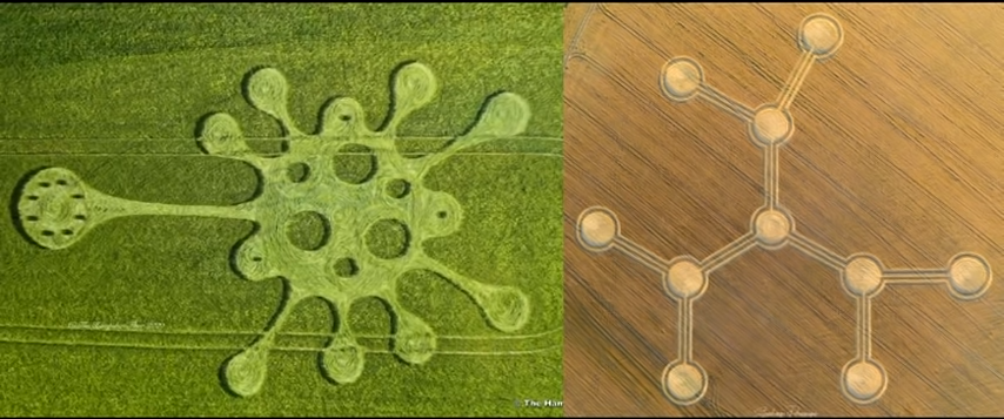 Joseph reports that the 10 connected circles represent a hydrocarbon used to support the immune system:  2,4-Dimethyl-3-isopropylpentane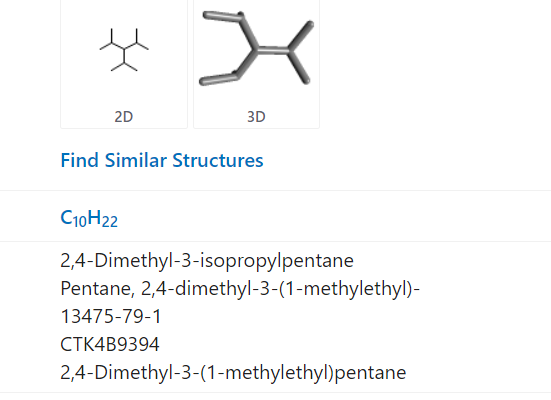 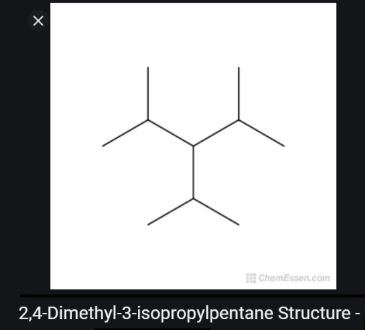 The BioAcoustically based frequency decoded for 2,4-Dimethyl-3-isopropylpentane turned out to be an identical mathematical equivalent to Cytotoxic T-Lymphocyte Antigen 4 (CTLA-4).  PubChem lists Dimethyl-3-isopropylpentane as an anti-viral. BioAcoustically Speaking, frequencies can pitch-hit for each other.It is incredible that:A crop circle could depict a pathogen threatening the earth.An potential antiviral hydrocarbon crop circle nearby could indicate a potential cure for the pathogen threatening the earthThat the hydrocarbon indicated by the crop circle could have identical mathematical properties to a member of a known immunoglobulin superfamily already known the scientists to be involved in regulating the body’s immune responses.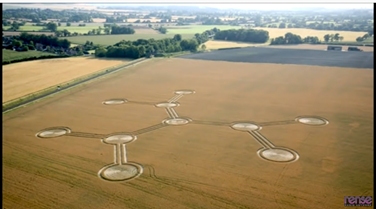 FROM WIKIPEDIA: Cytotoxic T-Lymphocyte Antigen 4 (CTLA-4 CTLA4) is a member of the immunoglobulin superfamily that is expressed by activated T cells and transmits an inhibitory signal to T cells. CTLA4 is homologous to the T-cell co-stimulatory protein, CD28. CTLA4 transmits an inhibitory signal to T cells, whereas CD28 transmits a stimulatory signal. CTLA4 is also found in regulatory T cells (Tregs) and contributes to their inhibitory function. T cell activation through the T cell receptor and CD28 leads to increased expression of CTLA-4.ttps://www.youtube.com/watch?v=QaU7_hyFXrw&feature=youtu.bettps://www.youtube.com/watch?v=QaU7_hyFXrw&feature=youtu.be                            Frequencies Suggested:Ac   Bc13.34/22.23  – associated with cellular oxygen17.51/18.06 – associated with essential immune nutrients15.56/20.01 – associated with bioflavonoids and cellular healingUse this listing of beginning frequencies in a binaural manner using an online frequency generator:www.OnlineToneGenerator.com1. Download of Le Ceil created by James Marshall, actor/composer. James is working on a CV specificpiece of music that we want to make available ASAP. He hopes to finish the piece by the end of thisweek. https://soundhealthoptions.com/product/le-ciel-8-minute-version/Jill Mattson’s Corona Defense music can be downloaded here: coronavirusdefense.org Jillcreated meditation music with the Corona Conflicts frequencies in the background – manyversions, download your favorite.2. A Corona Conflicts BioAcoustic evaluation is available online 24/7 – SoundHealthPortal.com offersindividual vocal profiles dealing with the information we have amassed so far. BioAcousticallymonitor your nutritional and immune system requirements under the SERVICES tab.In additional a BioAcoustic BioMarker bundle has been added that includes information about CoronaConflicts, Immune System, allergy responses, individual energy and metabolic systems, radiationexposures and inflammatory status.  Link to demonstration: https://vimeo.com/3964581253. Use this listing of beginning frequencies in a binaural manner using an online frequency generator:www.OnlineToneGenerator.com.a. Use at your own risk. Use biofeedback of oxygen and heart monitoring to check forpositive/negative reactions. Link: https://soundhealthoptions.com/wpcontent/uploads/2019/11/LeCiel-NegReactions.pdfb. If you can’t hear the tones of your device. Simply double the frequencies until the tone areperceptible.c. For best results only each set of tones separately using the binaural setting.d. Each tone should be played no more than one minute per tonee. Play each tone through twice, every 2-3 hours or as comfortablef. Tones should be low in volume, barely audibleg. Lower frequency should always be on the A Channel (Ac)August 26, 2020 – © Sharry EdwardsAdditional Information for CTLA-A-4 – FunctionWIKIPEDIA:  The mechanism by which CTLA-4 acts in T cells remains somewhat controversial. Biochemical evidence suggested that CTLA-4 recruits a phosphatase to the T cell receptor (TCR), thus attenuating the signal. This work remains unconfirmed in the literature since its first publication. More recent work has suggested that CTLA-4 may function in vivo by capturing and removing B7-1 and B7-2 from the membranes of antigen-presenting cells, thus making these unavailable for triggering of CD28.In addition to that, it has been found that dendritic cell (DC) – Treg interaction causes sequestration of Fascin-1, an actin-bundling protein essential for immunological synapse formation and skews Fascin-1–dependent actin polarization in antigen presenting DCs toward the Treg cell adhesion zone. Although it is reversible upon T regulatory cell disengagement, this sequestration of essential cytoskeletal components causes a lethargic state of DCs, leading to reduced T cell priming. This suggests Treg-mediated immune suppression is a multi-step process. In addition to CTLA-4 CD80/CD86 interaction, fascin-dependent polarization of the cytoskeleton towards DC-Treg immune synapse may play a pivotal role.[17]CTLA-4 may also function via modulation of cell motility and/or signaling through PI3 kinase[18] Early multiphoton microscopy studies observing T-cell motility in intact lymph nodes appeared to give evidence for the so-called ‘reverse-stop signaling model’.[19] In this model CTLA-4 reverses the TCR-induced ‘stop signal’ needed for firm contact between T cells and antigen-presenting cells (APCs).[20] However, those studies compared CTLA-4 positive cells, which are predominantly regulatory cells and are at least partially activated, with CTLA-4 negative naive T cells. The disparity of these cells in multiple regards may explain some of these results. Other groups who have analyzed the effect of antibodies to CTLA-4 in vivo have concluded little or no effect upon motility in the context of anergic T-cells.[21] Antibodies to CTLA-4 may exert additional effects when used in vivo, by binding and thereby depleting regulatory T cells.[22]Clinical significanceVariants in this gene have been associated with Type 1 diabetes, Graves’ disease, Hashimoto’s thyroiditis, celiac disease, systemic lupus erythematosus, thyroid-associated orbitopathy, primary biliary cirrhosis and other autoimmune diseases.Polymorphisms of the CTLA-4 gene are associated with autoimmune diseases such as rheumatoid arthritis[23], autoimmune thyroid disease and multiple sclerosis, though this association is often weak. In systemic lupus erythematosus (SLE), the splice variant sCTLA-4 is found to be aberrantly produced and found in the serum of patients with active SLE.Tags: #vocalprofiling, #cropcircle, #alternativemedicine, #bioacoustics, #holistic, #holistichealth, #coronavirus, #sharryedwards, #soundhealth, #healthandwellness, #Covid19Share this postCorona a different approach: – Summary and SolutionJune 7, 20210This is a following up to our recent article: CoronaVirus – a Novel Perspective with ProofTreacherously, the current virus is short-circuiting lives around the world and it has produced a tailspin of non-options to further control the populace.  It is obvious that the opportunity to use fear of failing health and rationing to further an agenda that is money driven.Background:  The Institute of BioAcoustic Biology has been posting frequencies to countervail the yearly CDC flu recommendations.  In dealing with this subject we ended up writing an article for Nexus Magazine that showed that frequency could be used to decloak invading pathogens. —Pathogen link:  https://soundhealthoptions.com/?s=pathogenWe started investigating the CoronaVirus(CV) in January 2020.  The math system that we had used for previous flus was not appropriate.  In the case of CV, the mathematical protocols that antidoted the gene, activated the protein simultaneously.  This was a reaction that we had not seen before.  Normally a person is exposed to the gene of an incoming pathogen, which in turn sets up housekeeping within the body and the trouble begins.  In simple terms, the by- products of the gene’s invasion causes the unwanted, negative symptoms. A closer look revealed that the CV was causing allergen-like responses based on the numeric competition between CV frequencies versus the Frequency Equivalents™ of two nutrients:  glutathione and Quercetin – incredibly important supports for the immune system.  Allergy response cells, Mast cells, were also involved.   See previous article – Corona – a novel perspective with proof.  Link:  https://soundhealthoptions.com/never-before-released-information-revealed-about-the-coronavirus/A strong immune support response seemed a reasonable approach.  Instead of fighting the CV or any new flu, why not prepare the body to not allow a pathogen invasion in the first place?  This approach led us to two important BioAcoustic formulas that together created the signature frequencies for the CV and vitamin C concurrently.We used the formulations with local volunteers who had a version of the flu.  The result was cessation of symptoms (cough, congestion) plus it caused dry mouth and loose stool; emulating the symptoms of an overdose of Vitamin C.To date, we can offer three possible solutions.Download of Le Ceil created by James Marshall, actor/composer.  James is working on a CV specific piece of music that we want to make available ASAP.  He hopes to finish the piece by the end of this week.  https://soundhealthoptions.com/product/le-ciel-8-minute-version/A Corona Conflicts BioAcoustic evaluation is available online 24/7 – SoundHealthPortal.com offers individual vocal profiles dealing with the information we have amassed so far.  BioAcoustically monitor your nutritional and immune system requirements under the SERVICES tab.An additional BioAcoustic BioMarker bundle has been added  that includes information about Corona Conflicts, Immune System, allergy responses, individual energy and metabolic systems, radiation exposures and inflammatory status. Link to demonstration:  https://vimeo.com/396458125Use this listing of beginning frequencies in a binaural manner using an online frequency generator:  www.OnlineToneGenerator.com. Use at your own risk.  Use biofeedback of oxygen and heart monitoring to check for positive/negative reactions.  Link:  https://soundhealthoptions.com/wp-content/uploads/2019/11/LeCiel-NegReactions.pdfIf you can’t hear the tones of your device. Simply double the frequencies until the tone are perceptible.For best results only each set of tones separately using the binaural setting.Each tone should be played no more than one minute per tonePlay each tone through twice, every 2-3 hours or as comfortableTones should be low in volume, barely audibleLower frequency should always be on the A Channel (Ac)Ac        Bc22.89   22.9121.14   22.8921.14   21.1619.21   27.1720.40   28.8518.82   26.6217.90   25.3122.02   31.14… we will add to this list as more information becomes availableThe online Tone Generator should look like this: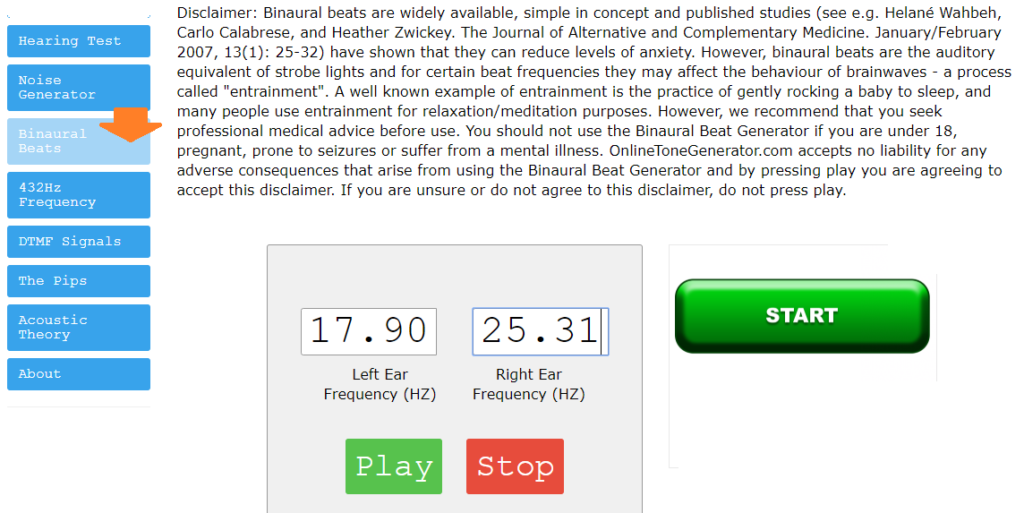 Additional informationThe controversy concerning CV and 5-G can be found here – A BioAcoustic based article was published in Nexus Magazine last August.  https://nexusnewsfeed.com/article/health-healing/bioacoustic-biology-and-soundhealth-answers-tough-questions-focus-on-5gReferences:https://soundhealthoptions.com/the-potential-of-math-as-medicine/  = background articlehttps://soundhealthoptions.com/never-before-released-information-revealed-about-the-coronavirus/ = ongoing original Corona Virus findingshttp://www.digitaljournal.com/pr/4601575  = article immense potential of Vocal Profilinghttps://soundhealthoptions.com/leciel = James Marhsall’s Le Ciel downloadwww.OnlineToneGenerator.comhttps://soundhealthoptions.com/wp-content/uploads/2019/11/LeCiel-NegReactions.pdf  = positive & negative reactionshttps://nexusmagazine.com/product/decloaking-pathogens-with-low-frequency-sound/?v=7516fd43adaa   = articlehttps://nexusnewsfeed.com/article/health-healing/bioacoustic-biology-and-soundhealth-answers-tough-questions-focus-on-5g   = 5G articleWho are they? = https://www.dropbox.com/s/bwtgi2hc6rk2k6s/Who%20are%20they.doc?dl=0Miracles of non Medicine = https://vimeo.com/126935179  – Doctors who work with usSharry Edwards, MEd., DirectorInstitute of BioAcoustic Biology & Sound HealthSoundHealthOptions.com©Sharry Edwards. 03, 2020Tags: #vocalprofiling, #bioacoustics, #holistic, #coronavirus, #sharryedwards, #soundhealth, #healthandwellness, #solution, #adifferentapproachShare this postCorona a different approach: – Summary and SolutionJune 7, 20210This is a following up to our recent article: CoronaVirus – a Novel Perspective with ProofTreacherously, the current virus is short-circuiting lives around the world and it has produced a tailspin of non-options to further control the populace.  It is obvious that the opportunity to use fear of failing health and rationing to further an agenda that is money driven.Background:  The Institute of BioAcoustic Biology has been posting frequencies to countervail the yearly CDC flu recommendations.  In dealing with this subject we ended up writing an article for Nexus Magazine that showed that frequency could be used to decloak invading pathogens. —Pathogen link:  https://soundhealthoptions.com/?s=pathogenWe started investigating the CoronaVirus(CV) in January 2020.  The math system that we had used for previous flus was not appropriate.  In the case of CV, the mathematical protocols that antidoted the gene, activated the protein simultaneously.  This was a reaction that we had not seen before.  Normally a person is exposed to the gene of an incoming pathogen, which in turn sets up housekeeping within the body and the trouble begins.  In simple terms, the by- products of the gene’s invasion causes the unwanted, negative symptoms. A closer look revealed that the CV was causing allergen-like responses based on the numeric competition between CV frequencies versus the Frequency Equivalents™ of two nutrients:  glutathione and Quercetin – incredibly important supports for the immune system.  Allergy response cells, Mast cells, were also involved.   See previous article – Corona – a novel perspective with proof.  Link:  https://soundhealthoptions.com/never-before-released-information-revealed-about-the-coronavirus/A strong immune support response seemed a reasonable approach.  Instead of fighting the CV or any new flu, why not prepare the body to not allow a pathogen invasion in the first place?  This approach led us to two important BioAcoustic formulas that together created the signature frequencies for the CV and vitamin C concurrently.We used the formulations with local volunteers who had a version of the flu.  The result was cessation of symptoms (cough, congestion) plus it caused dry mouth and loose stool; emulating the symptoms of an overdose of Vitamin C.To date, we can offer three possible solutions.Download of Le Ceil created by James Marshall, actor/composer.  James is working on a CV specific piece of music that we want to make available ASAP.  He hopes to finish the piece by the end of this week.  https://soundhealthoptions.com/product/le-ciel-8-minute-version/A Corona Conflicts BioAcoustic evaluation is available online 24/7 – SoundHealthPortal.com offers individual vocal profiles dealing with the information we have amassed so far.  BioAcoustically monitor your nutritional and immune system requirements under the SERVICES tab.An additional BioAcoustic BioMarker bundle has been added  that includes information about Corona Conflicts, Immune System, allergy responses, individual energy and metabolic systems, radiation exposures and inflammatory status. Link to demonstration:  https://vimeo.com/396458125Use this listing of beginning frequencies in a binaural manner using an online frequency generator:  www.OnlineToneGenerator.com. Use at your own risk.  Use biofeedback of oxygen and heart monitoring to check for positive/negative reactions.  Link:  https://soundhealthoptions.com/wp-content/uploads/2019/11/LeCiel-NegReactions.pdfIf you can’t hear the tones of your device. Simply double the frequencies until the tone are perceptible.For best results only each set of tones separately using the binaural setting.Each tone should be played no more than one minute per tonePlay each tone through twice, every 2-3 hours or as comfortableTones should be low in volume, barely audibleLower frequency should always be on the A Channel (Ac)Ac        Bc22.89   22.9121.14   22.8921.14   21.1619.21   27.1720.40   28.8518.82   26.6217.90   25.3122.02   31.14… we will add to this list as more information becomes availableThe online Tone Generator should look like this:Additional informationThe controversy concerning CV and 5-G can be found here – A BioAcoustic based article was published in Nexus Magazine last August.  https://nexusnewsfeed.com/article/health-healing/bioacoustic-biology-and-soundhealth-answers-tough-questions-focus-on-5gReferences:https://soundhealthoptions.com/the-potential-of-math-as-medicine/  = background articlehttps://soundhealthoptions.com/never-before-released-information-revealed-about-the-coronavirus/ = ongoing original Corona Virus findingshttp://www.digitaljournal.com/pr/4601575  = article immense potential of Vocal Profilinghttps://soundhealthoptions.com/leciel = James Marhsall’s Le Ciel downloadwww.OnlineToneGenerator.comhttps://soundhealthoptions.com/wp-content/uploads/2019/11/LeCiel-NegReactions.pdf  = positive & negative reactionshttps://nexusmagazine.com/product/decloaking-pathogens-with-low-frequency-sound/?v=7516fd43adaa   = articlehttps://nexusnewsfeed.com/article/health-healing/bioacoustic-biology-and-soundhealth-answers-tough-questions-focus-on-5g   = 5G articleWho are they? = https://www.dropbox.com/s/bwtgi2hc6rk2k6s/Who%20are%20they.doc?dl=0Miracles of non Medicine = https://vimeo.com/126935179  – Doctors who work with usSharry Edwards, MEd., DirectorInstitute of BioAcoustic Biology & Sound HealthSoundHealthOptions.com©Sharry Edwards. 03, 2020Tags: #vocalprofiling, #bioacoustics, #holistic, #coronavirus, #sharryedwards, #soundhealth, #healthandwellness, #solution, #adifferentapproachShare this postCan COVID Create Cellular Inflammation and Stem Cell InterruptionsFebruary 23, 20220The Institute of BioAcoustic Biology & Sound Health, a small non-profit Ohio Biotech firm, has confirmed that they have decoded Frequency Equivalents for the proteins, genes and activators associated with the currently reported Covid pandemic.A review of hundreds of persons associated with Covid reveal interruptions in stem cell activity and the increase of inflammatory biomarkers.Using the emerging science of BioAcoustic Vocal Profiling, now being researched by the Mayo Clinic and MIT, Voice spectral analysis of persons who had been injected with Covid vaccines and/or those who had experienced a covid outbreak were evaluated.A review of hundreds of persons associated with Covid reveal interruptions in stem cell activity and the increase of inflammatory biomarkers.Using the emerging science of BioAcoustic Vocal Profiling, now being researched by the Mayo Clinic and MIT, Voice spectral analysis of persons who had been injected with Covid vaccines and/or those who had experienced a covid outbreak were evaluated.Voice analysis perceives individual vocal frequencies as a holographic representation of the brain as it acts as the centralprocessing unit for the body.  Two 30 second recordings are used to evaluate frequencies of the human voice in terms of biological frequency equivalents.Our investigation, using voice prints volunteered from the public, show that Covid grouped individuals displayed high-level inflammation markers.  Twenty percent or 50 hits indicate high markers.  A typical summary is show below: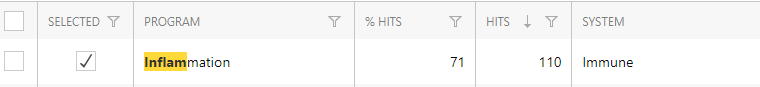 An online template has been created that will allow people to Bioacoustically confirm whether their vocal print contains BioAcoustic frequencies associated with cellular inflammation and/or stem cell disturbances.  The reports may be difficult to understand but if the vocal sample registers “H” (with ranking of 1-5), inflammation is likely present.Long term analysis of Covid and non-Covid individuals revealed that the vocal profiles of Covid associated participants exhibited BioAcoustic inflammatory biomarkers more often than those who had not been injected or who had not experienced a covid episode.In addition, detrimental stem cell markers were established, as evaluated by Yamanaka muscle regeneration Factors.  These genes and proteins showed a heavy concentration in person’s who received a covid vaccine.The analysis was conducted over the last year, by The Institute of BioAcoustic Biology & Sound Health.  The Institute was established in 1982 and has been recognized as a therapeutic approach to health and wellness by the Duke Encyclopedia of New Medicine.The Duke publication credits the pioneering work of Vocal Profiling to Sharry Edwards, MEd.  Edwards has gone on to establish a Public online WorkStation for vocal analysis using frequency-based templates.Cellular inflammation is generally associated with the process to keep our bodies healthy but excess inflammation can be life threatening and is linked to a plethora of diseases:  coronary issues, immune disorders, arthritis, connective tissue disease, muscle disorders, respiration stress, digestion faults, brain dysfunction, detox blockage, diabetes, sleep disturbance,dopamine pathways, energy cycles, mitochondria DNA, reproduction, cancer provocation… Inflammatory biomarkers can be routinely screened via conventional blood analysis. Traditional biomarkers for inflammation may include C-Reactive Proteins (CRP), high homocysteine levels; plus TWIK 2 which indicates further activation of Inflammasomes.An inflammasome is a macromolecular protein signaling complex that takes part in the regulation of the activation of inflammation.Another inflammatory biomarker, NLRP3 is an inflammasome implicated in dopamine disturbance indicating that people with Parkinson’s issues should not risk covid exposure.Obesity-linked diabetes is associated with accumulation of pro-inflammatory macrophages into adipose tissue leading to inflammasome activation.Researchers at the University of Tübingen in Germany have identified an enzyme that could be used as a biological gauge regulating inflammation in the human body: Bruton’s Tyrosine Kinase which is included in the online vocal template.Many herbs and foods are listed online as being anti-inflammatory:  Quinine, turmeric, ginger, berberine.   Inflammation biomarkers and food-based solutions have been Bioacoustically identified and catalogued to create an online template that can be used by the public to test their own vocal frequencies: link:  SoundHealthPortal.comBoth templates Corona Conflicts and Cellular Inflammation can be accessed and used by the public.  An appropriate microphone is essential.  Cell phones are not appropriate for an accurate evaluation.  Microphone requirements and list on the Portal website.Persons found to have high inflammatory markers may want to avoid inflammatory culprits:  fried foods, Omega 6 cooking oils, grains, refined flour, refined sugars, alcohol, pesticides, allergens, stress, preservatives, and processed meats. A BioAcoustic vocal analysis may help identify the cause of individual inflammation and possibly help facilitate a road to recovery.To leave no stone unturned Edwards has published papers showing the association of spike proteins and body systems which can be found https://soundhealthoptions.com/corona-corner-2/Referenceshttps://www.sciencedaily.com/releases/2017/02/170221101927.htmhttps://www.researchgate.net › publication › 358645628_Dopamine_signaling_modulates_microglial_NLRP3_inflammasome_activation_implications_for_ParkinsonInflammatory markers – https://www.sciencedaily.com/releases/2018/06/18062716023https://www.iamliesa.com/inflammatory-diseases-inflammationDuke Encyclopedia of New Medicine, 1998 pp 566.https://www.researchgate.net › publication › 358645628_Dopamine_signaling_modulates_microglial_NLRP3_inflammasome_activation_implications_for_Parkinson’s_diseaseNLRP3-Inflammasome & COVID-19 – GENÇOMÜhttps://gencomu.com › nlrp3-inflammasome-covid-19Inflammasome activation and pyroptosis via a lipid …https://academic.oup.com › endo › advance-article-abstract › doi › 10.1210 › endocr › bqac014 › 6523230https://www.iamliesa.com/inflammation-food-avoidhttps://www.openpr.com/news/2267321/vocal-biomarkers-market-2021-undertake-strapping-growthContact InformationElizabeth BrownSound HealthMedia@SoundHealthOptions.com740-698-9119Tags: #thetruth, #Covid19, #coronaconflicts, #bioacoustics, #coronacorner, #holistic, #vaccine, #holistichealth, #coronavirus, #newinformation, #soundhealth, #wuhanlab, #healthandwellnessbrought a revolutionary idea to the forefront of the Bioscience Community. 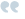 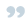 Sharry has always been at least twenty years ahead of the rest of us. The world just needs to catch up to her genius. The Impact of Emerging Technologies: Can Pfizer Deliver. Objective auscultation for traditional Chinese medical diagnosis using novel acoustic parameters. Objective auscultation for traditional Chinese medical diagnosis using novel acoustic parameters. Voice abnormality in adults with congenital and adult-acquired growth hormone deficiency. IdentificationCategoryAssociated withMusical NoteFrequency  Original StrainProteincholine, B3, chromiumD147.07 Hz  MedievalProteinliver enzymes, hormones, A#117.72 Hz Influenza A  known as pneumonicProteinthyroid, digestion, reproductionC# 141.25 Hz  2009 oct-nov CDC shotProteinthroat, vocal cords, reproductionC# 142.78 Hz  NY strain NasalProteinliver enzymesC131.92 Hz  Utah-Montana NasalProteinenergy cycle of the bodyF179.09 Hzcopyright, Nov. 2009 by Sharry Edwards - All Rights Reserved